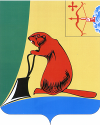 Печатное средство массовой информации органов местного  самоуправления  Тужинского  муниципального  районаБюллетень муниципальных нормативных правовых актов№ 111 04 марта 2016 годапгт ТужаСОДЕРЖАНИЕРаздел 1.Решения Тужинской районной Думы Раздел 2. Постановления и распоряжения администрации Тужинского районаО проведении публичных слушаний по проекту решения Тужинской районной Думы «О внесении изменений в Устав муниципального образования Тужинский муниципальный район»	 В соответствии со статьей 28 Федерального закона от 06.10.2003 №131-ФЗ «Об общих принципах организации местного самоуправления в Российской Федерации», с Порядком организации и проведения публичных слушаний в Тужинском муниципальном районе, утвержденным решением Тужинской районной Думы от 31.08.2015 №61/383, на основании статьи 14 Устава муниципального образования Тужинский муниципальный район Тужинская районная Дума РЕШИЛА:	1. Провести 14 марта 2016 года с 9.00 часов в зале заседаний администрации Тужинского муниципального района по адресу: пгт Тужа, ул. Горького,5 публичные слушания по проекту решения Тужинской районной Думы «О внесении изменений в Устав муниципального образования Тужинский муниципальный район».	2. Опубликовать настоящее решение вместе с проектом решения Тужинской районной Думы «О внесении изменений в Устав муниципального образования Тужинский муниципальный район» в Бюллетене муниципальных нормативных правовых актов органов местного самоуправления Тужинского муниципального района Кировской области в установленном порядке и разместить в сети «Интернет» на официальном сайте муниципального образования Тужинский муниципальный район Кировской области с  адресом: http://Tuzha.ru/.3. Контроль за подготовкой и проведением публичных слушаний возложить на администрацию Тужинского муниципального района.         4. Настоящее решение вступает в силу со дня его официального опубликования.Глава Тужинского района                   	  Л.А.ТрушковаТУЖИНСКАЯ РАЙОННАЯ ДУМАКИРОВСКОЙ ОБЛАСТИРЕШЕНИЕпгт ТужаО внесении изменений в Устав муниципального образованияТужинский муниципальный районВ соответствии с Федеральными законами от 06.10.2003 № 131- ФЗ «Об общих принципах организации местного самоуправления в Российской Федерации», от 29.12.2014 № 458-ФЗ «О внесении изменений в Федеральный закон «Об отходах производства и потребления», отдельные законодательные акты Российской Федерации и признании утратившими силу отдельных законодательных актов (положений законодательных актов) Российской Федерации», от 22.10.2014 №315-ФЗ «О внесении изменений в Федеральный закон «Об объектах культурного наследия (памятниках истории и культуры) народов Российской Федерации» и отдельные законодательные акты Российской Федерации», на основании статьи 21 Устава муниципального образования Тужинский муниципальный район Тужинская районная Дума РЕШИЛА:	1. Внести в Устав муниципального образования Тужинский муниципальный район, принятый решением Тужинской районной Думы от 27.06.2005 № 23/257 (далее — Устав), следующие изменения:1.1. Пункт 15 части 1 статьи 8 Устава изложить в следующей редакции:«15) участие в организации деятельности по сбору (в том числе раздельному сбору), транспортированию, обработке, утилизации, обезвреживанию, захоронению твердых коммунальных отходов на территории муниципального района; »;1.2. Дополнить статью 8 Устава пунктом 40 следующего содержания:«40) сохранение, использование и популяризация объектов культурного наследия (памятников истории и культуры), находящихся в собственности муниципального района, охрана объектов культурного наследия (памятников истории и культуры) местного (муниципального) значения, расположенных на территории муниципального района;»;1.3. Пункт 18 части 5 статьи 32 Устава изложить в следующей редакции:«18) участие в организации деятельности по сбору (в том числе раздельному сбору), транспортированию, обработке, утилизации, обезвреживанию, захоронению твердых коммунальных отходов на территории муниципального района; »;1.4. Пункт 53 части 5 статьи 32 Устава считать пунктом 54;1.7. Часть 5 статьи 32 Устава дополнить пунктом 53 следующего содержания: «53) сохранение, использование и популяризация объектов культурного наследия (памятников истории и культуры), находящихся в собственности муниципального района, охрана объектов культурного наследия (памятников истории и культуры) местного (муниципального) значения, расположенных на территории муниципального района.». 2. Зарегистрировать изменения в Устав муниципального образования Тужинский муниципальный район в порядке, установленном Федеральным законом от 21.07.2005 № 97-ФЗ «О государственной регистрации уставов муниципальных образований».	3. Настоящее решение вступает в силу в соответствии с действующим законодательством.Глава Тужинского района    	  Л.А.ТрушковаТУЖИНСКАЯ РАЙОННАЯ ДУМАКИРОВСКОЙ ОБЛАСТИРЕШЕНИЕпгт ТужаОб утверждении Порядка проведения антикоррупционной экспертизы муниципальных нормативных правовых актов Тужинской районной Думы и их проектовВ соответствии с Федеральными законами от 25.12.2008 № 273-ФЗ «О противодействии коррупции», от 17.07.2009 № 172-ФЗ «Об антикоррупционной экспертизе нормативных правовых актов и проектов нормативных правовых актов», на основании пункта 36 части 1 статьи 8 Устава муниципального образования Тужинский муниципальный район, Тужинская районная Дума РЕШИЛА:1. Утвердить Порядок проведения антикоррупционной экспертизы муниципальных нормативных правовых актов Тужинской районной Думы и их проектов согласно приложению.2. Настоящее решение вступает в силу со дня его официального опубликования в Бюллетене муниципальных правовых актов органов местного самоуправления Тужинского муниципального района.Глава Тужинского района           Л.А.ТрушковаПриложениеУТВЕРЖДЕНрешением Тужинской районной Думы от 29.02.2016       70/425Порядокпроведения антикоррупционной экспертизы муниципальных нормативных правовых актов Тужинской районной Думы и их проектов1. Общие положения1.1. Настоящий Порядок проведения антикоррупционной экспертизы муниципальных нормативных правовых актов Тужинской районной Думы и их проектов (далее - Порядок) разработан в соответствии с Конституцией Российской Федерации, Федеральным законом от 25.12.2008№ 273-ФЗ «О противодействии коррупции», Федеральным законом от 17.07.2009 № 172-ФЗ «Об антикоррупционной экспертизе нормативных правовых актов и проектов нормативных правовых актов».1.2. Настоящий Порядок определяет процедуру проведения антикоррупционной экспертизы муниципальных нормативных правовых актов (далее - правовые акты) и проектов муниципальных нормативных правовых актов (далее - проекты правовых актов) Тужинской районной Думы в целях выявления в них коррупциогенных факторов и их последующего устранения.1.3. Антикоррупционная экспертиза проектов правовых актов проводится отделом юридического обеспечения администрации Тужинского муниципального района (далее – отдел юридического обеспечения) и Прокуратурой Тужинского района (по согласованию).Антикоррупционная экспертиза проводится согласно методике проведения антикоррупционной экспертизы нормативных правовых актов и проектов нормативных правовых актов (далее - методика), установленной постановлением Правительства Российской Федерации № 96.2. Порядок проведения антикоррупционной экспертизыправовых актов и проектов правовых актов2.1. Антикоррупционная экспертиза правовых актов и проектов правовых актов проводится при проведении их правовой экспертизы.2.2. Не проводится антикоррупционная экспертиза отмененных или признанных утратившими силу правовых актов, а также правовых актов, в отношении которых проводилась антикоррупционная экспертиза, если в дальнейшем в эти акты не вносились изменения.2.3. Срок проведения антикоррупционной экспертизы правовых актов или их проектов составляет 5 дней в зависимости от объема правового акта или проекта.2.4. По результатам антикоррупционной экспертизы правовых актов и проектов правовых актов отдел юридического обеспечения составляет заключение по форме согласно приложению №1. Подготовленные заключения хранятся вместе с принятыми нормативными актами (подкалывается с актом), а также их проектами. В случае наличия замечаний в отношении нормативного правового акта или его проекта заключение также направляется разработчику правового акта (проекта правового акта).2.5. Заключение носит рекомендательный характер и подлежит обязательному рассмотрению.2.6. Проекты правовых актов, содержащие коррупциогенные факторы, подлежат доработке и повторной антикоррупционной экспертизе.2.7. Разногласия, возникающие при оценке указанных в заключении коррупциогенных факторов, разрешаются путем рассмотрения их должностным лицом - руководителем лица, подготовившего документ, и принятия им соответствующего решения.2.8. Повторная антикоррупционная экспертиза проектов правовых актов проводится в соответствии с настоящим Порядком.2.9. Проекты нормативных правовых актов подлежат обязательному направлению в Прокуратуру Тужинского района в 10-дневный срок до их принятия для проведения антикоррупционной экспертизы в целях выявления в них коррупциогенных факторов и их последующего устранения разработчиком акта.2.10. Замечания и предложения (отзывы) Прокуратуры Тужинского района об устранении выявленных в проектах правовых актов несоответствий федеральным законам и законам Кировской области в течение одного рабочего дня со дня поступления направляются разработчику для согласования и принятия правового акта в соответствии с установленным порядком.2.11. Копии принятых правовых актов в течение 15 календарных дней со дня их подписания направляются ответственным должностным лицом в Прокуратуру Тужинского района.3. Независимая антикоррупционная экспертизаправовых актов и проектов правовых актов3.1. Независимая антикоррупционная экспертиза проводится юридическими лицами и физическими лицами, аккредитованными Министерством юстиции Российской Федерации в качестве независимых экспертов антикоррупционной экспертизы нормативных правовых актов и проектов нормативных правовых актов, в соответствии с методикой в порядке, установленном Правилами проведения антикоррупционной экспертизы нормативных правовых актов и проектов нормативных правовых актов, утвержденными постановлением Правительства Российской Федерации № 96.3.2. Финансирование расходов на проведение независимой антикоррупционной экспертизы осуществляется ее инициатором за счет собственных средств.3.3. Заключение, составленное по результатам независимой антикоррупционной экспертизы, направляется в орган местного самоуправления по почте, в виде электронного документа по электронной почте или иным способом.3.4. Заключение по результатам независимой антикоррупционной экспертизы носит рекомендательный характер и подлежит обязательному рассмотрению органом местного самоуправления, которому оно направлено, в тридцатидневный срок со дня его получения. По результатам рассмотрения гражданину или организации, проводившим независимую экспертизу, направляется мотивированный ответ.Приложение N 1к ПорядкуЗАКЛЮЧЕНИЕпо результатам проведения антикоррупционной экспертизы________________________________________________________(наименование нормативного правового акта, его проектаили иного документа)В соответствии с частью 4 статьи 3 Федерального закона от 17.07.2009      №172-ФЗ «Об антикоррупционной экспертизе нормативных правовых актов и проектов нормативных правовых актов», статьей 6 Федерального закона от 25.12.2008        № 273-ФЗ "О противодействии коррупции» и Порядком проведения антикоррупционной экспертизы муниципальных нормативных правовых актов Тужинской районной Думы отделом юридического обеспечения администрации Тужиского муниципального района проведена антикоррупционная экспертиза____________________________________________________________________(наименование нормативного правового акта, его проекта или иного документа)Вариант 1:В представленном НПА/ проекте НПА коррупциогенные факторы не выявлены.Вариант 2:В представленном НПА/ проекте НПА выявлены коррупциогенные факторы <1>.В целях устранения выявленных коррупциогенных факторов предлагается____________________________________________ (указывается способ устранения коррупциогенных факторов: исключения из текста документа, изложение его в другой редакции, внесение иных изменений в текст рассматриваемого документа либо в иной документ или иной способ устранения коррупциогенных факторов)._____________________         _____________         ___________________________(наименование должности)          (подпись)                      (инициалы, фамилия)--------------------------------<1> Отражаются все положения нормативного правового акта, его проекта или иного документа, в которых выявлены коррупциогенные факторы, с указанием его структурных единиц (разделов, глав, статей, частей, пунктов, подпунктов, абзацев) и соответствующих коррупциогенных факторов со ссылкой на положения методики, утвержденной постановлением Правительства Российской Федерации от 26 февраля 2010 г. N 96.ТУЖИНСКАЯ РАЙОННАЯ ДУМАКИРОВСКОЙ ОБЛАСТИРЕШЕНИЕпгт ТужаО внесении изменения в решение Тужинской районной Думы от 24.12.2007 №22/200 «Об утверждении Положения о муниципальной службе в Тужинском районе»В соответствии с Федеральными законами от 29.12.2015 №395-ФЗ «О внесении изменений в статью 54 Федерального закона «О государственной гражданской службе Российской Федерации» и статьи 9 и 25 Федерального закона «О муниципальной службе в Российской Федерации», от 02.03.2007          № 25-ФЗ «О муниципальной службе в Российской Федерации», на основании части 2 статьи 37 Устава муниципального образования Тужинский муниципальный район, Тужинская районная Дума РЕШИЛА:1. Внести в решение Тужинской районной Думы от 24.12.2007 № 22/200, пунктом 1 которого утверждено Положение о муниципальной службе в Тужинском районе (далее – Положение) следующее изменение:В пункте 2.4 Положения слова «(государственной службы)» исключить.2. Настоящее решение вступает в силу со дня его официального опубликования в Бюллетене муниципальных правовых актов органов местного самоуправления Тужинского муниципального района.Глава Тужинского района               Л.А.ТрушковаТУЖИНСКАЯ РАЙОННАЯ ДУМАКИРОВСКОЙ ОБЛАСТИРЕШЕНИЕпгт ТужаО внесении измененийв решение Тужинской районной Думы от 30.01.2012 № 15/100«Об утверждении Положения об Администрации муниципальногообразования Тужинский муниципальный район»	В соответствии с Федеральным законом от 06.10.2003 №131-ФЗ «Об общих принципах организации местного самоуправления в Российской Федерации», на основании пункта 8 части 2 статьи 21 Устава муниципального образования Тужинский муниципальный район Тужинская районная Дума РЕШИЛА:1. Внести в решение Тужинской районной Думы от 30.01.2012 № 15/100, пунктом 1 которого утверждено Положение об Администрации муниципального образования Тужинский муниципальный район (далее – Положение), следующие изменения: 1.1. Пункт 6 главы 3 Положения изложить в следующей редакции:«6. организация в границах муниципального района электро- и газоснабжения поселений в пределах полномочий, установленных законодательством Российской Федерации;»1.2. Пункт 16 главы 3 Положения изложить в следующей редакции:«16. участие в организации деятельности по сбору (в том числе раздельному сбору), транспортированию, обработке, утилизации, обезвреживанию, захоронению твердых коммунальных отходов на территориях соответствующих муниципальных районов;».2. Настоящее решение вступает в силу с момента опубликования в Бюллетене муниципальных нормативных правовых актов органов местного самоуправления Тужинского муниципального района Кировской области.Глава Тужинского района    		Л.А. ТрушковаТУЖИНСКАЯ РАЙОННАЯ ДУМАКИРОВСКОЙ ОБЛАСТИРЕШЕНИЕпгт ТужаО внесении изменения в решение Тужинской районной Думыот 28.11.2011 №12/70В соответствии с пунктом 6 статьи 7 Федерального закона от 07.02.2011 № 6-ФЗ «Об общих принципах организации и деятельности контрольно-счетных органов субъектов Российской Федерации и муниципальных образований», на основании части 3 статьи 34.1 Устава муниципального образования Тужинский муниципальный район Тужинская районная Дума РЕШИЛА:	1. Внести в решение Тужинской районной Думы от 28.11.2011 № 12/70 «Об утверждении Положения о Контрольно-счетной комиссии Тужинского муниципального района» (далее –Положение), следующее изменение:Пункт 3 статьи 4 Положения изложить в следующей редакции:«3. Председатель Контрольно-счетной комиссии не может состоять в близком родстве или свойстве (родители, супруги, дети, братья, сестры, а также братья, сестры, родители, дети супругов и супруги детей) с председателем Тужинской районной Думы, главой Тужинского муниципального района, главой администрации Тужинского муниципального района, руководителями судебных и правоохранительных органов, расположенных на территории Тужинского муниципального района.»	2. Настоящее решение вступает в силу с момента опубликования в Бюллетене муниципальных нормативных правовых актов органов местного самоуправления Тужинского муниципального района Кировской области.Глава Тужинского района           Л.А.ТрушковаТУЖИНСКАЯ РАЙОННАЯ ДУМАКИРОВСКОЙ ОБЛАСТИРЕШЕНИЕ29.02.2016										      № 70/429пгт ТужаОб отчете председателя Контрольно-счетной комиссииТужинского муниципального района	В соответствии с пунктом 2 статьи 19 Федерального Закона от 07.02.2011 № 6-ФЗ «Об общих принципах организации и деятельности контрольно-счетных органов субъектов Российской Федерации и муниципальных образований», пунктом 2 статьи 17 Положения о Контрольно-счетной комиссии Тужинского муниципального района, утвержденного решением Тужинской районной Думы от 28.11.2011 № 12/70, заслушав отчет о работе председателя Контрольно-счетной комиссии Тужинского муниципального района за 2014 год, районная Дума РЕШИЛА:Отчет о работе председателя Контрольно-счетной комиссии Тужинского муниципального района за 2015 год принять к сведению.Председателю Контрольно-счетной комиссии Тужинского муниципального района (Таймаров А.С.) представлять информацию о результатах проводимых контрольных и экспертно-аналитических мероприятий в районную Думу и главе района.Отчет председателя Контрольно-счетной комиссии Тужинского муниципального района разместить на официальном сайте Тужинского района и в Бюллетене муниципальных нормативных правовых актов органов местного самоуправления Тужинского муниципального района Кировской области.Глава Тужинского района		  Л.А. ТрушковаОтчёто работе Контрольно-счётной комиссии Тужинского муниципального района за 2015 годКонтрольно-счётная комиссия Тужинского муниципального района (далее – КСК) в 2015 году осуществляла контрольные и экспертно-аналитические мероприятия в соответствии с Бюджетным кодексом Российской Федерации, Федеральным законом от 07.02.2011 № 6-ФЗ «Об общих принципах организации и деятельности контрольно-счётных органов субъектов Российской Федерации и муниципальных образований», Положением о Контрольно-счётной комиссии Тужинского муниципального района, утверждённым решением Тужинской районной Думы от 28.11.2011 № 12/70, планом работы КСК на 2015 год.Проведено 67 контрольных и экспертно-аналитических мероприятий.По результатам контрольных и экспертно-аналитических мероприятий выявлено 63 нарушения законодательства в финансово-бюджетной сфере на 10 966 тыс. рублей.С Контрольно-счётной палатой Кировской области проведено 5 совместных мероприятий:1.Аудит эффективности предоставления в аренду имущества, находящегося в муниципальной собственности в 2012-2014 годах.2.Проверка законности и результативности использования субвенции, направленной в 2013-2014 годах муниципальным образованиям из областного бюджета на социальную поддержку детей-сирот и детей, оставшихся без попечения родителей, детей, попавших в сложную жизненную ситуацию.3.Проверка законности и результативности использования средств бюджета Кировского областного территориального фонда обязательного медицинского страхования, в том числе медицинскими учреждениями в 2013-2014 годах.4.Проверка полноты устранения нарушений, выявленных в ходе проверки законности и результативности использования средств муниципального бюджета, направленных на государственную поддержку малого и среднего предпринимательства за 2010-2012 годы и первое полугодие 2013 года.5.Проверка законности и результативности использования средств областного бюджета, выделенных на содержание и ремонт автомобильных дорог общего пользования, в рамках государственной программы «Развитие транспортной системы» на 2013-2020 годы за 2013-2015 годы.Проверкой эффективности предоставления в аренду муниципального имущества в Тужинском муниципальном районе установлено, что во временное безвозмездное пользование Государственной инспекции по надзору за техническим состоянием самоходных машин Кировской области передано помещение под стоянку автомобиля. В результате за 2012-2014 годы в бюджет муниципального района недопоступило 17 тыс. рублей.Проверкой законности и результативности использования субвенции, направленной в 2013-2014 годах муниципальным образованиям на социальную поддержку детей-сирот, установлено нарушение Указаний о порядке применения бюджетной классификации Российской Федерации.Согласно Указаниям о порядке применения бюджетной классификации Российской Федерации, утверждённым приказом Минфина России от 21.12.2012 № 171 услуги по проведению независимой оценки рыночной стоимости квартир следует отнести на подстатью КОСГУ 226 «Прочие работы, услуги».В нарушение Указаний о порядке применения бюджетной классификации РФ  услуги на проведение независимой оценки рыночной стоимости квартир на 40 950,00 рублей отнесены администрацией района на подстатью КОСГУ 310 «Увеличение стоимости основных средств».Проверкой законности и результативности использования средств бюджета Кировского областного территориального фонда обязательного медицинского страхования в КОГБУЗ «Тужинская центральная районная больница» установлены финансовые нарушения на 4 875,2 тыс. рублей.В соответствии с пунктом 126 Правил обязательного медицинского страхования, утверждённых приказом Министерства здравоохранения и социального развития Российской Федерации от 28 февраля 2011 года, медицинская организация должна представлять в страховые медицинские организации в срок до 10 числа текущего месяца заявку на авансирование оплаты медицинской помощи.В декабре 2014 года в нарушение пункта 2 приказа Министерства здравоохранения и социального развития  Российской Федерации от 09.09.2011 года КОГБУЗ «Тужинская центральная районная больница» посланы заявки и поступили средства на авансирование оплаты медицинской помощи в размере 60% (по приказу – 40%) от среднемесячного объёма средств, направляемых на оплату медицинской помощи. Превышение аванса по 4 страховым медицинским организациям составило 644,2 тыс. рублей.В нарушение пункта 126 Правил КОГБУЗ «Тужинская центральная районная больница» в декабре 2014 года во второй раз за месяц были отправлены заявки на авансирование, а 4 страховыми медицинскими организациями был перечислен аванс на оплату медицинской помощи на январь 2015 года в сумме 1 261,3 тыс. рублей.В соответствии со статьями 39 и 41 Федерального закона от 29.11.2010 № 326-ФЗ «Об обязательном медицинском страховании в Российской Федерации» страховые медицинские организации и ФОМС налагали на КОГБУЗ «Тужинская центральная районная больница» штрафы за неоказание, несвоевременное оказание, либо оказание медицинской помощи ненадлежащего качества.За 2013 год суммы отказов в оплате медицинской помощи и применяемые финансовые санкции составили 1 883,4 тыс. рублей.За  2014 год сумма отказов в оплате медицинской помощи и финансовых санкций, предъявленных КОГБУЗ «Тужинская центральная районная больница» 4 страховыми медицинскими организациями и ФОМС, составила 1 055,3 тыс. рублей. В нарушение статьи 13 Федерального закона от 06.12.2011 № 402-ФЗ «О бухгалтерском учёте» сумма дебиторской задолженности Организации на 01.01.2015 года в форме 0503769 годового отчёта за 2014 год завышена на 31,0 тыс. рублей.Проверкой полноты устранения нарушений, выявленных в ходе проверки законности и результативности использования средств муниципального бюджета, направленных на государственную поддержку малого и среднего предпринимательства за 2010-2012 годы и первое полугодие 2013 года финансовых нарушений не установлено.При сверке показателей работы Тужинского фонда поддержки малого предпринимательства в 2013 и 2014 годах сделан вывод о финансовом оздоровлении Фонда в 2014 году. Доходы Фонда (без филиалов) по сравнению с 2013 годом выросли, расходы сократились.Проверкой законности и результативности использования средств областного бюджета, выделенных на содержание и ремонт автомобильных дорог общего пользования за 2013-2015 годы в администрации Тужинского муниципального района, выявлено финансовых нарушений на 1 303,6 тыс. рублей.Администрацией Тужинского муниципального района несвоевременно произведены расчёты с Обществом с ограниченной ответственностью «ТД Промлесэкспорт» за выполненные работы по подготовке технической документации для паспортизации автомобильных дорог на общую сумму 74 233 рубля.С нарушением статьи 314 Гражданского кодекса Российской Федерации израсходовано 74 233 рубля.В соответствии с Договором, в случае нарушения сроков оплаты Заказчик по требованию Подрядчика уплачивает пени в размере 0,1 % от суммы договора за каждый день просрочки платежа.Подрядчик требований об уплате пени к Заказчику не предъявлял.Администрация Тужинского муниципального района и индивидуальный предприниматель Шатов Максим Владимирович заключили муниципальный контракт от 15 ноября 2013 на выполнение работ по паспортизации автомобильных дорог общего пользования местного значения.Стоимость работ - 134 125 рублей.Срок выполнения работ: до 30 ноября 2013 года.Работы выполнены несвоевременно.Акт приёма-передачи выполненных работ от 19 декабря 2013 года.Выполнено работ с нарушением статьи 314 Гражданского кодекса Российской Федерации на 134 125 рублей.В соответствии с муниципальным контрактом, Заказчик за нарушение срока окончания работ взыскивает с Подрядчика пеню в размере 1 % от стоимости работ по контракту за каждый день просрочки до полного исполнения обязательств, начиная со дня, следующего после истечения установленного контрактом срока окончания работ.Заказчиком взыскание пени с Подрядчика, в соответствии с муниципальным контрактом, не производилось.Сумма невзысканной пени – 25 484 рубля (134 125:100*19).Оплата выполненных работ Заказчиком, в соответствии с муниципальным контрактом, производится в срок до 15 февраля 2014 года.Своевременно, в соответствии с муниципальным контрактом, Заказчик оплатил Подрядчику за выполненные работы  - 8 145 рублей.Несвоевременно, с задержкой на 33 дня, Заказчик  оплатил Подрядчику за выполненные работы – 125 980 рублей (п.п. от 20.03.2014 г.).С нарушением статьи 314 Гражданского кодекса Российской Федерации израсходовано 125 980 рублей.Муниципальным контрактом не предусматривалось предъявление штрафных санкций Подрядчиком к Заказчику за несвоевременную оплату выполненных работ.В соответствии с муниципальным контрактом от 23 декабря 2013 г на выполнение работ по содержанию автомобильных дорог общего пользования местного значения и искусственных сооружений на них муниципального образования Тужинской муниципальный район на 2014 год, оплата работ осуществляется ежемесячно в течение 30 календарных дней с момента подписания обеими сторонами актов приёмки и справок о стоимости выполненных работ и затрат.Акт о приёмке выполненных работ и справка о стоимости выполненных работ и затрат за декабрь 2014 года (1 020 462 рубля) составлены и подписаны 31.12.2014 года.Своевременно, в соответствии с муниципальным контрактом, администрацией Тужинского муниципального района оплачено Кировскому областному государственному предприятию «Вятские автомобильные дороги» 51 200 рублей (п.п. от 16.01.2015).Несвоевременно, с задержкой на 55 дней, Заказчик произвёл расчёт с Подрядчиком на 969 262 рубля (п.п. от 27.03.2015).С нарушением статьи 314 Гражданского кодекса Российской Федерации израсходовано 969 262 рубля.В нарушение распоряжения Министерства транспорта Российской Федерации от 07.05.2003 № ИС-414-р «О введении в действие гарантийных паспортов на законченные строительством, реконструкцией, капитальным ремонтом и ремонтом автомобильные дороги и искусственные сооружения на них» нет паспортов на законченные ремонтом в 2013-2014 г.г. автомобильные дороги.В 2015 году нет паспорта на отремонтированный участок дороги Евсино-Греково-Пачи-Вынур протяжённостью 200п.м.В 2015 году проведено 6 экспертиз нормативных правовых актов о бюджете муниципального района, бюджетах Тужинского городского, Грековского, Михайловского, Ныровского, Пачинского сельских поселений Тужинского района на 2016 год.При экспертизе проекта бюджета Ныровского сельского поселения на 2016 год установлено, что в нарушение статьи 32 Бюджетного кодекса Российской Федерации (принцип полноты отражения доходов, расходов и источников финансирования дефицитов бюджетов) в проекте бюджета неполностью отражены доходы от использования муниципального имущества (занижение плановой суммы на 140,9 тыс. рублей).Соответственно, в нарушение статьи 32 Бюджетного кодекса Российской Федерации в проекте бюджета не отражены расходы на 140,9 тыс. рублей.В проекте Бюджета не были запланированы расходы на проведение выборов, которые состоятся в сентябре 2016 года.По предложению КСК в утверждённом бюджете Ныровского сельского поселения на 2016 год доходы и расходы увеличены на 140,9 тыс. рублей.В соответствии с заключёнными соглашениями проводились внешние проверки годовых отчётов об исполнении за 2014 год бюджетов: Грековского, Михайловского, Ныровского, Пачинского сельских поселений, Тужинского городского поселения.При выполнении плановых показателей по поступлению доходов в бюджет, администрациями Ныровского, Грековского, Михайловского Пачинского сельских поселений, Тужинского городского поселения на 01.01.2015 года допущена недоимка по местным налогам и сборам, задолженность по плате за наем жилья.Администрациями данных поселений не используются в полной мере возможности для увеличения доходной части местных бюджетов.В целях повышения эффективности работы Контрольно-счётной комиссии, в соответствии с заключёнными соглашениями в 2015 году дополнительно проводились экспертизы нормативных правовых актов о внесении изменений в бюджеты Тужинского городского и всех сельских поселений района.Администрацией Грековского сельского поселения в мае 2015 года на экспертизу был представлен проект решения с нарушениями Бюджетного кодекса Российской Федерации на 763,6 тыс. рублей.В нарушение статьи 32 Бюджетного кодекса Российской Федерации доходы бюджета Грековского сельского поселения были занижены на 381,8 тыс. рублей. На указанную сумму в доходы бюджета поселения не были включены прочие субсидии и прочие безвозмездные поступления.Плановый дефицит бюджета поселения составлял 670,9 тыс. рублей, что на 381,8 тыс. рублей превысило предел, установленный пунктом 3 статьи 92.1. Бюджетного кодекса Российской Федерации.По предложению КСК администрацией Грековского сельского поселения доходы бюджета были увеличены на 381,8 тыс. рублей, дефицит бюджета соответственно уменьшен на 381,8 тыс. рублей.Всего КСК проведена финансовая экспертиза 41 проекта решений районной Думы, Дум сельских и городского поселений по внесению изменений в соответствующие бюджеты.Внешней проверкой исполнения бюджета муниципального района за 2014 год установлено, что допущено нарушение статьи 264.2 Бюджетного кодекса Российской Федерации и пункта 133 инструкции № 191н, в части непредставления бюджетной отчётности главными администраторами доходов на 2 827,6 тыс. рублей.В управлении сельского хозяйства администрации Тужинского муниципального района проведена проверка законности использования средств субвенции, выделяемой из областного бюджета на содержание управления за 9 месяцев 2015 года.Расходы на приобретение ГСМ производились управлением в соответствии с договором от 29.12.2014 года, заключённым управлением с ООО «ЛУКОЙЛ-Интер-Кард». Сумма договора – 99 000 рублей.Согласно части 2 статьи 72 Бюджетного кодекса муниципальные контракты заключаются и оплачиваются в пределах лимитов бюджетных обязательств.Из части 5 статьи 161 Бюджетного кодекса следует, что заключение и оплата казённым учреждением муниципальных контрактов, иных договоров, подлежащих исполнению за счёт бюджетных средств, производятся в пределах доведённых казённому учреждению лимитов бюджетных обязательств.Согласно части 3 статьи 219 Бюджетного кодекса получатель бюджетных средств принимает бюджетные обязательства в пределах, доведённых до него лимитов бюджетных обязательств.Получатель бюджетных средств принимает бюджетные обязательства путём заключения государственных (муниципальных) контрактов, иных договоров с физическими и юридическими лицами, индивидуальными предпринимателями или в соответствии с законом, иным правовым актом, соглашением.Лимит бюджетных обязательств управления на приобретение ГСМ, в соответствии с бюджетной сметой управления на 2015 год, составлял - 49 000 рублей.Таким образом, в нарушение части 5 статьи 161, части 2 статьи 72 и части 3 статьи 219 Бюджетного кодекса, управлением в результате заключения договора от 29 декабря 2014 года на сумму 99 000 рублей приняты бюджетные обязательства, превышающие пределы доведённых ему лимитов бюджетных обязательств на 50 000 рублей.Бухгалтерией управления сельского хозяйства не осуществлялся должный контроль над расходованием бюджетных средств, направляемых на оплату горюче-смазочных материалов.Имеются нарушения в оформлении путевых листов, списании горюче-смазочных материалов. В путевом листе № 42 от 23.04.2015 года пройденный километраж по пунктам назначения при подсчёте составил 554 км. На первой странице путевого листа (данные при выезде и возвращении в гараж) указан километраж в сумме 605 км. Бензин АИ-92 по цене 32,73 рубля списан на 605 км. Необходимо было произвести списание бензина на 554 км. Излишнее списание бензина составило 5,89 л на 192,78 рубля (5,89*32,73).Между управлением и начальником управления Дербенёвым Е.А. заключён договор от 15.04.2015 года на предоставление личного автомобиля начальника управления Ssang Yong Kyron для служебного использования. Договор проверен главным специалистом-экспертом отдела правового обеспечения департамента сельского хозяйства и продовольствия Кировской области Грудцыным К.В.В нарушение договора на предоставление личного автомобиля для служебного использования не оформлены надлежащим образом путевые листы (не указан пробег автомобиля, расход топлива) на легковой автомобиль Ssang Yong Kyron на 7,14,15,16,28 июля 2015 года.Акт проверки управления сельского хозяйства представлен в прокуратуру Тужинского района.По результатам проверки в отношении бывшего начальника управления сельского хозяйства Дербенёва Е.А. возбуждено административное производство по статье 15.15.10 КоАП РФ по факту заключения договора на поставку топливных карт для управления на сумму, превышающую лимит бюджетных обязательств.Постановление о возбуждении дела об административном правонарушении с материалами проверки направлено прокуратурой для рассмотрения по существу в ТУ Россфиннадзора по Кировской области.В Ныровском и Михайловском сельских поселениях проведены  проверки эффективного использования субсидий местным бюджетам из областного бюджета на софинансирование инвестиционных программ и проектов развития общественной инфраструктуры муниципальных образований в Кировской области в 2014 году.Администрация Ныровского сельского поселения и Кировское областное государственное предприятие «Вятские автомобильные дороги» заключили муниципальный контракт от 10.10.2014 года на выполнение работ по ремонту проезжей части ул. Центральная, от д.23 до д.57. дер. Пиштенур на 550 990 рублей.Срок выполнения работ до 30.11.2014 года.Все работы подрядчиком выполнены своевременно, акт приёмки выполненных работ от 21.10.2014 года.Администрация свои обязательства по оплате работ (за счёт средств бюджета сельского поселения, населения и спонсоров) выполнила своевременно, в полном объёме на 137 500 рублей.В соответствии с пунктом 3.3. контракта «Оплата выполненных работ производится заказчиком в течение 30 дней со дня подписания актов приёмки выполненных работ и на основании предъявленных подрядчиком соответствующих счетов – фактур». Счёт – фактура от 21.10.2014 года.Расчёты с подрядчиком за счёт субсидии из областного бюджета произведены с задержкой на 41 день (платёжное поручение от 31.12.2014 на 413 490 рублей).С нарушением статьи 314 Гражданского кодекса Российской Федерации израсходовано 413 490 рублей.Администрация Ныровского сельского поселения и индивидуальный предприниматель Вылегжанин Николай Николаевич заключили муниципальный контракт от 29 сентября 2014 года на выполнение работ по капитальному ремонту кровли Ныровского сельского Дома культуры, с. Ныр на 576 227 рублей.Срок выполнения работ до 30.11.2014.Работы выполнены подрядчиком своевременно (акт приёмки выполненных работ от 28 ноября 2014 года).В соответствии с пунктом 3.3. контракта «Оплата заказчиком работ, выполненных подрядчиком, осуществляется на основании актов приёма передачи выполненных работ. Расчёт производится при наличии счёта-фактуры в срок не более 30 дней с даты подписания документов о приёмке».Администрация свои обязательства по оплате работ (за счёт средств бюджета сельского поселения, населения и спонсоров) выполнила своевременно и в полном объёме на 182 780 рублей.Расчёты с подрядчиком за счёт субсидии из областного бюджета произведены с задержкой на 3 дня (платёжное поручение от 31.12.2014. на 393 447 рублей).С нарушением статьи 314 Гражданского кодекса Российской Федерации израсходовано 393 447 рублей.Всего с нарушением статьи 314 Гражданского кодекса Российской Федерации по Ныровскому сельскому поселению израсходовано 806 937 рублей.Проверкой устранения нарушений, установленных проверкой полноты поступления и целевого расходования прочих доходов от оказания платных услуг муниципальными учреждениями культуры и дополнительного образования детей, подведомственными МКУ «Отдел культуры» администрации Тужинского муниципального района, за 2013 год и 6 месяцев 2014 года, установлено несоответствие Уставов всех проверенных учреждений Бюджетному кодексу, Гражданскому кодексу РФ и отдельным Федеральным законам.По предложению КСК постановлениями администрации Тужинского муниципального района Уставы всех подведомственных «Отделу культуры» муниципальных учреждений культуры и дополнительного образования детей приведены в соответствие с законодательством Российской Федерации.В рамках мероприятий по реализации программы «Противодействие коррупции в Тужинском муниципальном районе» на 2015 год проведены проверки процесса предоставления в аренду муниципального имущества в Ныровском и Михайловском сельских поселениях.В нарушение пункта 7.3.2 Положения об управлении и распоряжении имуществом муниципального образования Ныровское сельское поселение, утверждённого решением Ныровской сельской Думы от 27.11.2012 № 2/14 администрацией поселения не утверждалась методика расчёта арендной платы за пользование муниципальным имуществом.По предложению КСК постановлением администрации Ныровского сельского поселения утверждена методика расчёта арендной платы за пользование муниципальным имуществом.По запросу прокуратуры Тужинского района в феврале 2015 года была проведена проверка исполнения бюджетного законодательства: в районном управлении образования при реконструкции здания РУО под детский сад в пгт Тужа ул. Горького, 10, при реконструкции здания № 2 детского сада «Родничок» пгт Тужа ул. Комарова, 24; в КОГБУЗ «Тужинская ЦРБ» при капитальном ремонте стационара (хирургическое отделение) и лечебного корпуса (детское и терапевтическое отделения).По результатам проведённых контрольных и экспертно-аналитических мероприятий Контрольно-счётной комиссией было внесено 19 предложений, которые все были реализованы.Органами местного самоуправления, муниципальными учреждениями района по результатам проведённых контрольных и экспертно-аналитических мероприятий принято 62 нормативных правовых акта.В районной газете «Родной край» был опубликован материал о работе Контрольно-счётной комиссии Тужинского муниципального района за 2014 год.На сайте Тужинского муниципального района был размещён план работы КСК на 2015 год и 21 материал проведённых проверок и экспертиз.На заседаниях Дум Ныровского и Пачинского сельских поселений и Тужинского городского поселения председатель КСК рассказал об итогах работы за 2014 год и ознакомил депутатов с результатами внешних проверок об исполнении бюджетов сельских и городского поселений за 2014 год.Уважаемые депутаты!В условиях дефицита бюджета муниципального района, огромной суммы кредиторской задолженности муниципальных учреждений нужна постоянная, кропотливая работа районной Думы, всего депутатского корпуса, администрации района, глав городского и сельских поселений, руководителей муниципальных учреждений по своевременному, рациональному, эффективному расходованию бюджетных средств, контролю над исполнением бюджета муниципального района, бюджетов городского и сельских поселений Желаю всем успехов в данной работе!ТУЖИНСКАЯ РАЙОННАЯ ДУМАКИРОВСКОЙ ОБЛАСТИРЕШЕНИЕ29.02.2016						       № 70/430пгт ТужаО внесении изменений в решениеТужинской районной Думы от 12.12.2008 № 36/288В соответствии со статьями 47.2, 264.6 Бюджетного кодекса Российской Федерации, Федеральными законами от 22.10.2014 № 311-ФЗ «О внесении изменений в Бюджетный кодекс Российской Федерации», от 29.12.2015           № 406-ФЗ «О внесении изменений в отдельные законодательные акты Российской Федерации», на основании Устава муниципального образования Тужинский муниципальный район, Тужинская районная Дума РЕШИЛА:1. Внести в решение Тужинской районной Думы от 12.12.2008 № 36/288 (в редакции от 27.11.2015 №66/403), которым утверждено Положение о бюджетном процессе в Тужинском муниципальном районе (далее – Положение), следующие изменения: 1.1. Часть 1 статьи 19 Положения дополнить новым пунктом 5 следующего содержания:«5. утверждает методику прогнозирования поступлений доходов в бюджет в соответствии с общими требованиями к такой методике, установленными Правительством Российской Федерации;»;1.2. Пункт 5части 1 статьи 19 Положения считать 6 пунктом.1.3. Часть 2 статьи 19 Положения дополнить новым пунктом 7 следующего содержания:«7. принимает решение о признании безнадежной к взысканию задолженности по платежам в бюджет;»;1.4. Пункт 7 части 2 статьи 19 Положения считать пунктом 8:1.5. В части 5 статьи 39 Положения после слов «по расходам» дополнить словами «и лимитов бюджетных обязательств»;1.6. Абзацы 3,7 части 5 статьи 43 Положения признать утратившими силу;1.7. Дополнить Положение статьей 8.1 следующего содержания:«Статья 8.1. Принятие решения о признании безнадежной к взысканию задолженности по платежам в бюджет и о ее списании (восстановлении)1. Платежи в бюджет, не уплаченные в установленный срок (задолженность по платежам в бюджет), признаются безнадежными к взысканию в случае:1) смерти физического лица - плательщика платежей в бюджет или объявления его умершим в порядке, установленном гражданским процессуальным законодательством Российской Федерации;2) признания банкротом индивидуального предпринимателя - плательщика платежей в бюджет в соответствии с Федеральным законом от 26 октября 2002 года N 127-ФЗ "О несостоятельности (банкротстве)" в части задолженности по платежам в бюджет, не погашенным по причине недостаточности имущества должника;3) ликвидации организации - плательщика платежей в бюджет в части задолженности по платежам в бюджет, не погашенным по причине недостаточности имущества организации и (или) невозможности их погашения учредителями (участниками) указанной организации в пределах и порядке, которые установлены законодательством Российской Федерации;4) принятия судом акта, в соответствии с которым администратор доходов бюджета утрачивает возможность взыскания задолженности по платежам в бюджет в связи с истечением установленного срока ее взыскания (срока исковой давности), в том числе вынесения судом определения об отказе в восстановлении пропущенного срока подачи заявления в суд о взыскании задолженности по платежам в бюджет;5) вынесения судебным приставом-исполнителем постановления об окончании исполнительного производства и о возвращении взыскателю исполнительного документа по основаниям, предусмотренным пунктами 3 и 4 части 1 статьи 46 Федерального закона от 2 октября 2007 года N 229-ФЗ "Об исполнительном производстве", если с даты образования задолженности по платежам в бюджет прошло более пяти лет, в следующих случаях:размер задолженности не превышает размера требований к должнику, установленного законодательством Российской Федерации о несостоятельности (банкротстве) для возбуждения производства по делу о банкротстве;судом возвращено заявление о признании плательщика платежей в бюджет банкротом или прекращено производство по делу о банкротстве в связи с отсутствием средств, достаточных для возмещения судебных расходов на проведение процедур, применяемых в деле о банкротстве.2. Помимо случаев, предусмотренных пунктом 1 настоящей статьи, административные штрафы, не уплаченные в установленный срок, признаются безнадежными к взысканию в случае истечения установленного Кодексом Российской Федерации об административных правонарушениях срока давности исполнения постановления о назначении административного наказания при отсутствии оснований для перерыва, приостановления или продления такого срока.3. Решение о признании безнадежной к взысканию задолженности по платежам в бюджет принимается администратором доходов бюджета на основании документов, подтверждающих обстоятельства, предусмотренные пунктами 1 и 2 настоящей статьи.4. Порядок принятия решений о признании безнадежной к взысканию задолженности по платежам в бюджет определяется главным администратором доходов бюджета в соответствии с общими требованиями, установленными Правительством Российской Федерации.5. Списание (восстановление) в бюджетном (бухгалтерском) учете задолженности по платежам в бюджет осуществляется администратором доходов бюджета на основании решения о признании безнадежной к взысканию задолженности по платежам в бюджет.Порядок отражения операций по списанию (восстановлению) в бюджетном (бухгалтерском) учете задолженности по платежам в бюджет устанавливается Министерством финансов Российской Федерации.6. Положения настоящей статьи не распространяются на платежи, установленные законодательством о налогах и сборах, законодательством Российской Федерации о страховых взносах, таможенным законодательством Таможенного союза и законодательством Российской Федерации о таможенном деле.2. Настоящее решение вступает в силу с момента опубликования в Бюллетене муниципальных нормативных правовых актов органов местного самоуправления Тужинского муниципального района Кировской области.Глава Тужинского района    						  	Л.А. ТрушковаТУЖИНСКАЯ РАЙОННАЯ ДУМАКИРОВСКОЙ ОБЛАСТИРЕШЕНИЕ29.02.2016										      № 70/431пгт ТужаО реализации муниципальной программы Тужинского муниципального района «Развитие транспортной инфраструктуры»  на 2014 – 2016 годы в 2015 году	Заслушав информацию заведующего отделом жизнеобеспечения администрации Тужинского муниципального района Отюгова А.Ю. о реализации муниципальной программы Тужинского района «Развитие транспортной инфраструктуры» на 2014 – 2018 годы в 2015 году, районная Дума РЕШИЛА:Информацию заведующего отделом жизнеобеспечения администрации Тужинского муниципального района Отюгова А.Ю. о реализации муниципальной программы Тужинского муниципального района «Развитие транспортной инфраструктуры» на 2014 – 2018 годы в 2015 году принять к сведению. Администрации Тужинского муниципального района:- усилить контроль за качеством выполняемых работ КОГП «Вятские автомобильные дороги» работ по содержанию дорог общего пользования местного значения вне границ населенных пунктов;- продолжить работу по уменьшению протяженности автомобильных дорог, не отвечающих нормативным требованиям.Информацию заведующего отделом жизнеобеспечения администрации Тужинского муниципального района разместить в Бюллетене муниципальных нормативных правовых актов органов местного самоуправления Тужинского муниципального района Кировской области.Глава Тужинского района		Л.А. ТрушковаОтчето реализации муниципальной программы «Развитие транспортной инфраструктуры в Тужинском районе» на 2014-2018 годы за 2015 годВсего на развитие программы в 2015 году было предусмотрено 16990,862 тыс. рублей (13539,262 тыс. рублей средства областного бюджета и 3451,6 тыс. рублей средства местного бюджета). Фактически израсходовано 16550,418 тыс. рублей (13539,262 тыс. рублей средства областного бюджета и 3011,169 тыс. рублей средства местного бюджета).Содержание автомобильных дорог общего пользования местного значения 182,5 км – муниципальный контракт с КОГП « Вятавтодор» на общую сумму 10845,669 тыс. рублей. Подрядчик Яранское ДУ-45 Тужинский участок.Летнее содержание.Проводились работы:- по очистке автобусных остановок, площадок отдыха и стоянок автомобилей от грязи и мусора;- по покраске автопавильонов- по скашиванию травы на обочинах автодорог, в полосе отвода, у оголовков водопропускных труб, канав;- по замене щитков дорожных знаков на стойках;- по очистке ограждений;- по планировке обочин, планировке грунтовых дорог, планировка грунтов в щебеночном исполнеии- по ямочному ремонту асфальтобетонных покрытий укатываемой асфальтобетонной смесью- по восстановлению изношенных слоев горячей асфальтобетонной смесью;- по восстановлению щебеночных и гравийных дорог;- по вырубке кустарника в подмостовых зонах, на откосах дорог и другие работы.Зимнее содержаниеПроводились работы:- по очитке автобусных остановок о снега и льда;- по очистке дорожного полотна, обочин, перекрестков плужными снегоочистителями, автогрейдерами, бульдозерами;- устройство снегозащитных полос и другие работы	Содержание мостовПроводились работы:- по очистке конусов от грязи и растительности;- обкос подмостовой зоны;- ямочный ремонт дорожного полотна асфальтобетонной смесью и другие работыСодержание автомобильных дорог общего пользования местного значения 2014 год – 1020,462 тыс. руб. (969,262 тыс. руб. средства областного бюджета и 51,2 тыс. руб. средства местного бюджета)Паспортизация автомобильных дорог общего пользования местного значения– не проводиласьРемонт автомобильных дорог общего пользования местного значения  – 3900,731тыс.руб.  КОГП «Вятавтодор» Яранское ДУ-45 Тужинский участок (1556,4 тыс. руб. местный бюджет)- ремонт автодороги Евсино-Греково-Пачи-Вынур: участок Устье-Вынур 200 м – 656,624 тыс.руб.- ремонт автодороги Ныр-Пиштенур-Михайловск 856,7 м – 3244,107 тыс. руб. (2344,331 тыс. руб. областной бюджет, 899,776 тыс. руб. местный бюджет)Составление проектно - сметной документации, согласование с ценообразованием, проведение экспертизы – 7,356 тыс. рублейПоддержка автомобильного транспорта – Тужинский МУП «АТП» - 776,213 тыс. рублей.Компенсирование затрат на ГСМ, ремонт, текущие расходы и др. для перевозки пассажиров по социально значимым маршрутам Тужинского муниципального района.Итого по муниципальной программе «Развитие транспортной инфраструктуры» на 2014 – 2018 годы в 2015 году удалось достичь следующих результатов:Протяженность отремонтированных автомобильных дорог общего пользования местного значения вне границ населенных пунктов составила на 1,056 км;Доля протяженности автомобильных дорог общего пользования местного значения, не отвечающих нормативным требованиям уменьшилась с 70 % до 69,4 %ТУЖИНСКАЯ РАЙОННАЯ ДУМАКИРОВСКОЙ ОБЛАСТИРЕШЕНИЕО реализации Соглашения о взаимодействии при распоряжении земельными участками, государственная собственность на которые не разграничена, за 2015 годЗаслушав информацию заведующей отделом по экономике и прогнозированию администрации Тужинского муниципального района о выполнении Соглашения о взаимодействии при распоряжении земельными участками, государственная собственность на которые не разграничена за 2015 год, районная Дума РЕШИЛА:1. Информацию о выполнении Соглашения о взаимодействии при распоряжении земельными участками, государственная собственность на которые не разграничена (далее Соглашение) за 2015 год принять к сведению.2. Рекомендовать администрации Тужинского городского поселения осуществлять взаимодействие с администрацией Тужинского муниципального района строго в соответствии с заключенным Соглашением.3. Настоящее решение вступает в силу со дня его официального обнародования.Глава Тужинского района		Л.А. ТрушковаИнформация о выполнении Соглашения о взаимодействии при распоряжении земельными участками, государственная собственность на которые не разграничена за 2015 год____________ТУЖИНСКАЯ РАЙОННАЯ ДУМАКИРОВСКОЙ ОБЛАСТИРЕШЕНИЕпгт ТужаО реализации Программы приватизации муниципального имущества муниципального образования Тужинский  муниципальный  район Кировской области за 2015 годВ соответствии с Федеральным законом от 21.12.2001 N 178-ФЗ "О приватизации государственного и муниципального имущества", на основании решения Тужинской районной Думы от 01.06.2012 № 17/125 «Об утверждении порядка планирования и принятия решений об условиях приватизации муниципального имущества муниципального образования Тужинский муниципальный район Кировской области, Устава муниципального образования Тужинский муниципальный район районная Дума РЕШИЛА:1. Утвердить отчет о выполнении Программы приватизации муниципального имущества муниципального образования Тужинский  муниципальный  район Кировской области за 2015 год согласно приложению.2. Настоящее решение вступает в силу со дня его официального обнародования.Глава Тужинского района		Л.А. ТрушковаПриложение УТВЕРЖДЕНрешением Тужинской районной Думы от  29.02.2016  № 70/433Отчет о выполнении Программы приватизации муниципального имущества муниципального образования Тужинский  муниципальный  район Кировской области за 2015 годТУЖИНСКАЯ РАЙОННАЯ ДУМА КИРОВСКОЙ ОБЛАСТИРЕШЕНИЕ29.02.2016											№ 70/434пгт ТужаОб утверждении Положения о комиссии по делам несовершеннолетних и защите их прав при администрации Тужинского муниципального районаВ соответствии со статьей 12 Закона Кировской области от 25.11.2010 №578-ЗО «О комиссиях по делам несовершеннолетних и защите их прав в Кировской области» и статьей 21 Устава муниципального образования Тужинский муниципальный район (ред. от 03.11.2015) Тужинская районная Дума РЕШИЛА:Признать утратившим силу решение Тужинской районной Думы Кировской области от 29.04.2011 № 3/22 «Об утверждении Положения о комиссии по делам несовершеннолетних и защите их прав при администрации Тужинского муниципального района».Утвердить Положение о комиссии по делам несовершеннолетних и защите их прав при администрации Тужинского муниципального района согласно приложения.Настоящее постановление вступает в силу с момента опубликования в Бюллетене муниципальных нормативных правовых актов органов местного самоуправления Тужинского муниципального района Кировской области.Глава Тужинского района						                 Л.А.ТрушковаПОЛОЖЕНИЕо комиссии по делам несовершеннолетних и защите их прав при администрации Тужинского муниципального района1. Общие положения1.1. Комиссия по делам несовершеннолетних и защите их прав при администрации Тужинского муниципального района (далее - комиссия) является коллегиальным органом системы профилактики безнадзорности и правонарушений несовершеннолетних Кировской области (далее система профилактики), обеспечивающими координацию деятельности органов и учреждений системы профилактики, направленной на предупреждение безнадзорности, беспризорности, правонарушений и антиобщественных действий несовершеннолетних, выявление и устранение причин и условий, способствующих этому, обеспечение защиты прав и законных интересов несовершеннолетних, социально-педагогической реабилитации несовершеннолетних, находящихся в социально опасном положении, выявление и пресечение случаев вовлечения несовершеннолетних в совершение преступлений и антиобщественных действий. 1.2. Деятельность комиссии основывается на принципах законности, гуманного обращения с несовершеннолетними, индивидуального подхода к несовершеннолетним с соблюдением конфиденциальности полученной информации, поддержки семьи и взаимодействия с ней.1.3. Комиссия руководствуются в своей деятельности Конституцией Российской Федерации, Семейным кодексом Российской Федерации, Кодексом Российской Федерации об административных правонарушениях, Федеральным законом от 24.06.1999 №120-ФЗ «Об основах системы профилактики безнадзорности и правонарушений несовершеннолетних», иными Федеральными законами, Законом Кировской области №578-ЗО от 25.11.2010 «О комиссиях по делам несовершеннолетних и защите их прав в Кировской области», нормативно-правовыми актами Губернатора и Правительства Кировской области, Уставом Тужинского района, настоящим Положением.1.4. Основными задачами комиссий являются: 1) обеспечение защиты прав и законных интересов несовершеннолетних;2) предупреждение безнадзорности, беспризорности, правонарушений и антиобщественных действий несовершеннолетних, выявление и устранение причин и условий, способствующих этому;3) социально-педагогическая реабилитация несовершеннолетних, находящихся в социально опасном положении, в том числе связанном с немедицинским потреблением наркотических средств и психотропных веществ;4) выявление и пресечение случаев вовлечения несовершеннолетних в совершение преступлений и антиобщественных действий.2. Порядок создания комиссии2.1. Комиссия создается Тужинской районной Думой и подотчетна ей в своей деятельности.2.2. В состав комиссии могут входить представители органов и учреждений системы профилактики безнадзорности и правонарушений несовершеннолетних, иных государственных и муниципальных органов, учреждений и организаций, осуществляющих профилактику безнадзорности и правонарушений несовершеннолетних, защиту их прав, а также депутаты Тужинской районной Думы.На принципах добровольности и равноправия в состав комиссии могут входить представители иных органов и учреждений, а также различных общественных объединений, граждане, имеющие опыт работы с несовершеннолетними. 2.3. Положение о комиссии, ее численный и персональный состав утверждаются Тужинской районной Думой.Численный состав комиссии не может быть менее 9 человек.В состав комиссии входят председатель, заместитель председателя, ответственный секретарь и другие члены комиссии, наделенные правами и обязанностями в соответствии с их статусом, определенными настоящим Положением.2.4. Ответственный секретарь комиссии, осуществляющий свою профессиональную деятельность на постоянной основе, является муниципальным служащим.3. Права и обязанности комиссии3.1. Комиссия имеет право: 1) пользоваться в установленном порядке государственными информационными ресурсами;2) запрашивать и получать от государственных органов, органов местного самоуправления, организаций и учреждений независимо от их организационно-правовых форм и форм собственности необходимые для осуществления своих полномочий сведения и информацию;3) приглашать на заседания комиссии представителей организаций и учреждений, должностных лиц, специалистов, граждан, получать от них пояснения и другую информацию, необходимую для объективного рассмотрения соответствующих материалов (дел), указанных в настоящем Положении;4) в установленном законом порядке посещать учреждения и организации независимо от их организационно-правовых форм и форм собственности, обеспечивающие реализацию несовершеннолетними их права на образование, труд, отдых, охрану здоровья и медицинскую помощь, жилище и иных конституционных прав;5) формировать и вести банк справочно-информационных материалов, нормативных правовых документов по вопросам семьи и детства;6) участвовать в разработке муниципальных программ по защите прав и законных интересов несовершеннолетних, профилактике безнадзорности, правонарушений и антиобщественных действий;7) осуществлять иные права, предусмотренные федеральным и областным законодательством.3.2. Комиссия обязана:1) своевременно проводить заседания комиссии;2) осуществлять сбор, изучение и обобщение информационно-аналитических и статистических материалов о состоянии безнадзорности, беспризорности, наркомании, токсикомании, алкоголизма и правонарушений несовершеннолетних, о социально значимых заболеваниях, гибели и травматизме детей, о деятельности органов и учреждений системы профилактики, действующих на территории Тужинского муниципального образования;3) принимать решения по вопросам своей компетенции, обязательные для исполнения всеми органами и учреждениями системы профилактики;4) направлять в областную комиссию информационные материалы о принятых мерах по предупреждению безнадзорности, правонарушений несовершеннолетних и защите их прав на территории Тужинского муниципального района и предложения по совершенствованию данной деятельности;5) участвовать в разработке проектов муниципальных правовых актов администрации Тужинского муниципального района Кировской области, касающихся прав и законных интересов несовершеннолетних;6) в установленном законом порядке осуществлять контроль за условиями воспитания, обучения и содержания несовершеннолетних, соблюдением их прав и свобод в учреждениях системы профилактики;7) рассматривать письма, жалобы, обращения и другую информацию по вопросам, касающимся защиты прав и законных интересов несовершеннолетних, профилактики их безнадзорности и правонарушений;8) рассматривать материалы (дела), указанные в настоящем Положении, принимать по результатам их рассмотрения соответствующие решения;9) осуществлять иные обязанности, предусмотренные действующим законодательством.Полномочия комиссииКомиссия:1) подготавливает совместно с соответствующими органами или учреждениями представляемые в суд материалы по вопросам, связанным с содержанием несовершеннолетних в специальных учебно-воспитательных учреждениях закрытого типа, а также по иным вопросам, предусмотренным законодательством Российской Федерации;2) дает согласие на отчисление несовершеннолетних обучающихся, достигших возраста 15 лет и не получивших основного общего образования, организациям, осуществляющим образовательную деятельность;3) дает при наличии согласия родителей (законных представителей) несовершеннолетнего обучающегося и МКУ «Управление образования администрации Тужинского муниципального района» (далее – Управление образования), согласие на оставление несовершеннолетними, достигшими возраста 15 лет, общеобразовательных организаций до получения основного общего образования. Комиссии принимают совместно с родителями (законными представителями) несовершеннолетних, достигших возраста 15 лет и оставивших общеобразовательные организации до получения основного общего образования, и Управлением образования, не позднее чем в месячный срок меры по продолжению освоения несовершеннолетними образовательной программы основного общего образования в иной форме обучения и с их согласия по трудоустройству;4) обеспечивает оказание помощи в трудовом и бытовом устройстве несовершеннолетних, освобожденных из учреждений уголовно-исполнительной системы либо вернувшихся из специальных учебно-воспитательных учреждений, а также состоящих на учете в уголовно-исполнительных инспекциях, содействия в определении форм устройства других несовершеннолетних, нуждающихся в помощи государства;5) применяет меры воздействия в отношении несовершеннолетних, их родителей или иных законных представителей в случаях и порядке, которые предусмотрены законодательством Российской Федерации и Кировской области;6) принимает решения на основании заключения психолого-медико-педагогической комиссии о направлении несовершеннолетних в возрасте от 8 до 18 лет, нуждающихся в специальном педагогическом подходе, в специальные учебно-воспитательные учреждения открытого типа с согласия родителей (законных представителей), а также самих несовершеннолетних в случае достижения ими возраста 14 лет;7) принимает постановления об отчислении несовершеннолетних из специальных учебно-воспитательных учреждений открытого типа;8) подготавливает и направляет в органы государственной власти Кировской области и органы местного самоуправления в порядке, установленном законодательством Кировской области, отчеты о работе по профилактике безнадзорности и правонарушений несовершеннолетних на территории Тужинского муниципального района;9) рассматривает информацию (материалы) о фактах совершения несовершеннолетними, не подлежащими уголовной ответственности в связи с недостижением возраста наступления уголовной ответственности, общественно опасных деяний и принимают решения о применении к ним мер воспитательного воздействия или о ходатайстве перед судом об их помещении в специальные учебно-воспитательные учреждения закрытого типа, а также ходатайства, просьбы, жалобы и другие обращения несовершеннолетних или их родителей (законных представителей), относящиеся к установленной сфере деятельности комиссий;10) рассматривает дела об административных правонарушениях, совершенных несовершеннолетними, их родителями (законными представителями) либо иными лицами, отнесенных Кодексом Российской Федерации об административных правонарушениях и Законом Кировской области "Об административной ответственности в Кировской области" к компетенции комиссии;11) обращается в суд по вопросам возмещения вреда, причиненного здоровью несовершеннолетнего, его имуществу, и (или) морального вреда в порядке, установленном законодательством Российской Федерации;12) вносит в суды по месту нахождения специальных учебно-воспитательных учреждений закрытого типа совместно с администрацией указанных учреждений представления:а) о продлении срока пребывания несовершеннолетнего в специальном учебно-воспитательном учреждении закрытого типа не позднее чем за один месяц до истечения установленного судом срока пребывания несовершеннолетнего в указанном учреждении;б) о прекращении пребывания несовершеннолетнего в специальном учебно-воспитательном учреждении закрытого типа на основании заключения психолого-медико-педагогической комиссии указанного учреждения до истечения установленного судом срока, если несовершеннолетний не нуждается в дальнейшем применении этой меры воздействия (не ранее шести месяцев со дня поступления несовершеннолетнего в специальное учебно-воспитательное учреждение закрытого типа) или в случае выявления у него заболеваний, препятствующих содержанию и обучению в специальном учебно-воспитательном учреждении закрытого типа;в) о переводе несовершеннолетнего в другое специальное учебно-воспитательное учреждение закрытого типа в связи с возрастом, состоянием здоровья, а также в целях создания наиболее благоприятных условий для его реабилитации;г) о восстановлении срока пребывания несовершеннолетнего в специальном учебно-воспитательном учреждении закрытого типа в случае его самовольного ухода из указанного учреждения, невозвращения в указанное учреждение из отпуска, а также в других случаях уклонения несовершеннолетнего от пребывания в специальном учебно-воспитательном учреждении закрытого типа;13) дает совместно с соответствующей государственной инспекцией труда согласие на расторжение трудового договора с работниками в возрасте до 18 лет по инициативе работодателя (за исключением случаев ликвидации организации или прекращения деятельности индивидуального предпринимателя);14) участвует в разработке проектов нормативных правовых актов по вопросам защиты прав и законных интересов несовершеннолетних;15) организует работу по выявлению и персонифицированному учету несовершеннолетних и их родителей или законных представителей, в отношении которых проводится индивидуальная профилактическая работа в соответствии с Федеральным законом от 24.06.1999 года №120-ФЗ "Об основах системы профилактики безнадзорности и правонарушений несовершеннолетних";16) организует работу по выявлению и персонифицированному учету:а) несовершеннолетних, находящихся в социально опасном положении:безнадзорных и беспризорных;занимающихся бродяжничеством и попрошайничеством;лицах в возрасте до восемнадцати лет, уклоняющихся от учебы;содержащихся в социально-реабилитационных центрах для несовершеннолетних, социальных приютах, центрах помощи детям, оставшимся без попечения родителей, специальных учебно-воспитательных и иных учреждениях для несовершеннолетних, нуждающихся в социальной помощи и (или) реабилитации;употребляющих наркотические средства или психотропные вещества без назначения врача либо употребляющих одурманивающие вещества, алкогольную и спиртосодержащую продукцию;совершивших правонарушение до достижения возраста, с которого наступает административная ответственность;совершивших правонарушение, повлекшее применение меры административного взыскания;освобожденных от уголовной ответственности вследствие акта амнистии, в связи с деятельным раскаянием, примирением с потерпевшим, а также в случаях, когда признано, что исправление несовершеннолетнего может быть достигнуто путем применения мер воспитательного воздействия;совершивших общественно опасное деяние и не подлежащих уголовной ответственности в соответствии с уголовным законодательством Российской Федерации;обвиняемых и подозреваемых в совершении преступлений, в отношении которых избрана мера пресечения, не связанная с заключением под стражу;условно-досрочно освобожденных от отбывания наказания, освобожденных от наказания вследствие акта об амнистии или в связи с помилованием;освобожденных из учреждений уголовно-исполнительной системы, вернувшихся из специальных учебно-воспитательных учреждений закрытого типа;осужденных за преступления небольшой и средней тяжести и освобожденных судом от наказания с применением принудительных мер воспитательного воздействия;осужденных условно, осужденных к обязательным работам, исправительным работам или иным мерам наказания, не связанным с лишением свободы;проживающих в семьях, находящихся в социально опасном положении.б) родителей (законных представителей) несовершеннолетних, не исполняющих своих обязанностей по воспитанию, обучению и (или) содержанию несовершеннолетних и (или) отрицательно влияющих на их поведение либо жестоко обращающихся с ними.17) взаимодействует с органами и учреждениями системы профилактики, осуществляющими деятельность на территории Тужинского муниципального района, а также службой судебных приставов, органами и учреждениями системы исполнения наказаний, иными правоохранительными и правозащитными органами, общественными объединениями, средствами массовой информации, иными организациями и гражданами по вопросам профилактики безнадзорности, беспризорности, правонарушений несовершеннолетних, защиты их прав;18) осуществляет иные полномочия, установленные законодательством Российской Федерации или законодательством Кировской области.5. Права и обязанности членов комиссии5.1. Председатель комиссии:1) осуществляет руководство деятельностью комиссии;2) председательствует на заседании комиссии и организует ее работу;3) имеет право решающего голоса при голосовании на заседании комиссии;4) представляет комиссию в государственных органах, органах местного самоуправления и иных организациях;5) утверждает повестку заседания комиссии;6) назначает дату заседания комиссии;7) дает заместителю председателя комиссии, ответственному секретарю комиссии, членам комиссии обязательные к исполнению поручения по вопросам, отнесенным к компетенции комиссии;8) представляет уполномоченным органам (должностным лицам) предложения по формированию персонального состава комиссии;9) осуществляет контроль за исполнением плана работы комиссии, подписывает постановления комиссии;10) обеспечивает представление установленной отчетности о работе по профилактике безнадзорности и правонарушений несовершеннолетних в порядке, установленном законодательством Российской Федерации и нормативными правовыми актами Кировской области.5.2. Заместитель председателя комиссии:1) выполняет поручения председателя комиссии;2) исполняет обязанности председателя комиссии в его отсутствие;3) обеспечивает контроль за исполнением постановлений комиссии;4) обеспечивает контроль за своевременной подготовкой материалов для рассмотрения на заседании комиссии.5.3. Ответственный секретарь комиссии:1) осуществляет подготовку материалов для рассмотрения на заседании комиссии;2) выполняет поручения председателя и заместителя председателя комиссии;3) отвечает за ведение делопроизводства комиссии;4) оповещает членов комиссии и лиц, участвующих в заседании комиссии, о времени и месте заседания, проверяет их явку, знакомит с материалами по вопросам, внесенным на рассмотрение комиссии;5) осуществляет подготовку и оформление проектов постановлений, принимаемых комиссией по результатам рассмотрения соответствующего вопроса на заседании;6) обеспечивает вручение копий постановлений комиссии.5.4. Члены комиссии обладают равными правами при рассмотрении и обсуждении вопросов (дел), отнесенных к компетенции комиссии, и осуществляют следующие функции:1) участвуют в заседании комиссии и его подготовке;2) предварительно (до заседания комиссии) знакомятся с материалами по вопросам, вносимым на рассмотрение комиссии;3) вносят предложения об отложении рассмотрения вопроса (дела) и о запросе дополнительных материалов по нему;4) вносят предложения по совершенствованию работы по профилактике безнадзорности и правонарушений несовершеннолетних, защите их прав и законных интересов, выявлению и устранению причин и условий, способствующих безнадзорности и правонарушениям несовершеннолетних;5) участвуют в обсуждении постановлений, принимаемых комиссией по рассматриваемым вопросам (делам), и голосуют при их принятии;6) составляют протоколы об административных правонарушениях в случаях и порядке, предусмотренных Кодексом Российской Федерации об административных правонарушениях;7) посещают организации, обеспечивающие реализацию несовершеннолетними их прав на образование, труд, отдых, охрану здоровья и медицинскую помощь, жилище и иных прав, в целях проверки поступивших в комиссию сообщений о нарушении прав и законных интересов несовершеннолетних, наличии угрозы в отношении их жизни и здоровья, ставших известными случаях применения насилия и других форм жестокого обращения с несовершеннолетними, а также в целях выявления причин и условий, способствовавших нарушению прав и законных интересов несовершеннолетних, их безнадзорности и совершению правонарушений;8) выполняют поручения председателя комиссии.5.5. Председатель комиссии несет персональную ответственность за организацию работы комиссии и представление отчетности о состоянии профилактики безнадзорности и правонарушений несовершеннолетних в соответствии с законодательством Российской Федерации и Кировской области.6. Материалы, рассматриваемые комиссией6.1. Комиссия рассматривает:6.1.1. Дела об административных правонарушениях несовершеннолетних, их родителей или иных законных представителей, иных лиц, отнесенные Кодексом Российской Федерации об административных правонарушениях и Законом Кировской области от 4 декабря 2007 года № 200-ЗО «Об административной ответственности в Кировской области» к компетенции комиссий по делам несовершеннолетних и защите их прав; 6.1.2. Материалы (дела): а) в отношении несовершеннолетних, совершивших административные правонарушения до достижения возраста, с которого наступает административная ответственность;б) в отношении несовершеннолетних, совершивших общественно опасные деяния и не подлежащих уголовной ответственности в связи с недостижением возраста, с которого наступает уголовная ответственность, или вследствие отставания в психическом развитии, не связанного с психическим расстройством;в) в отношении несовершеннолетних в возрасте от четырнадцати до восемнадцати лет, совершивших преступления, по которым в возбуждении уголовных дел отказано либо уголовные дела прекращены по не реабилитирующим основаниям; г) в отношении несовершеннолетних, совершивших преступления небольшой или средней тяжести и освобожденных от уголовной ответственности или наказания с применением принудительных мер воспитательного воздействия; д) в отношении несовершеннолетних, освобожденных от уголовной ответственности или наказания с применением принудительных мер воспитательного воздействия и не исполняющих принудительные меры воспитательного воздействия; е) в отношении условно осужденных несовершеннолетних, уклоняющихся от исполнения возложенных на них судом обязанностей или совершивших нарушения общественного порядка в период испытательного срока; ж) в отношении несовершеннолетних, совершивших иные антиобщественные поступки; з) в отношении других несовершеннолетних, находящихся в социально опасном положении; 6.1.3. Письменные обращения, в том числе представления Управления образования по вопросам: а) принятия мер в отношении несовершеннолетних, уклоняющихся от учебы, и их родителей или иных законных представителей; б) получение согласия на оставление несовершеннолетним обучающимся, достигшим возраста пятнадцати лет, общеобразовательной организации до получения основного общего образования и на отчисление несовершеннолетнего обучающегося, достигшего возраста пятнадцати лет и не получившего основного общего образования, из организации, осуществляющей образовательную деятельность;6.1.4. Представления работодателя о получении согласия комиссии на расторжение трудового договора с несовершеннолетним работником по инициативе работодателя;6.1.5. Ходатайства органов и учреждений системы профилактики безнадзорности и правонарушений несовершеннолетних, а также граждан по вопросам ограничения лиц в родительских правах, лишения родительских прав.6.2. По результатам рассмотрения материалов комиссия принимает одно из следующих решений:6.2.1. применить меры воздействия, предусмотренные статьями 13, 14, 15 настоящего Положения;6.2.2. отложить рассмотрение материала и провести дополнительную проверку;6.2.3. прекратить рассмотрение материала (при наличии обстоятельств, предусмотренных законодательством Российской Федерации).7. Основания рассмотрения материалов (дел)Комиссия рассматривает материалы (дела) по:1) заявлению несовершеннолетнего, его родителей или иных законных представителей, иных лиц;2) собственной инициативе;3) обращению депутатов;4) обращению органов местного самоуправления, опеки и попечительства, органов и учреждений социальной защиты населения, по делам молодежи, внутренних дел, занятости населения, медицинских организаций, организаций, осуществляющих образовательную деятельность, иных органов и учреждений, общественных объединений; 5) ходатайству работодателей; 6) постановлениям органов внутренних дел, прокуратуры, решениям суда; 7) основаниям, предусмотренным законодательством об административных правонарушениях.8. Место рассмотрения материала (дела)8.1. Материал (дело) рассматривается комиссией по месту жительства лица, в отношении которого рассматривается материал (дело).8.2. При отсутствии у лица места жительства материал (дело) рассматривается по месту его фактического пребывания.9. Подготовка заседания комиссии9.1. Материалы, поступившие в комиссию, в целях обеспечения своевременного и правильного их рассмотрения предварительно изучаются председателем или заместителем председателя комиссии.В процессе предварительного изучения материалов определяется: 1) относится ли рассмотрение материалов к компетенции данной комиссии; 2) круг лиц, подлежащих вызову или приглашению на заседание комиссии; 3) наличие обстоятельств, исключающих рассмотрение материалов; 4) необходимость проведения дополнительной проверки обстоятельств, имеющих значение для правильного и своевременного их рассмотрения, а также необходимость истребования дополнительных материалов; 5) целесообразность принятия иных мер, имеющих значение для своевременного рассмотрения материалов; 6) наличие ходатайств или отводов. 9.2. По результатам предварительного изучения материалов разрешаются следующие вопросы: 1) о назначении времени и места рассмотрения материала; 2) об извещении несовершеннолетнего, его родителей или иных законных представителей, других лиц, чье участие в заседании будет признано обязательным, а также прокурора о дате и месте заседания комиссии; 3) о перенесении срока рассмотрения материалов; 4) о возвращении поступивших материалов, если их рассмотрение не отнесено к компетенции данной комиссии или они требуют проведения дополнительной проверки направившим материалы органом; 5) о проведении проверки сведений, содержащихся в материалах, или поручении ее проведения соответствующим специалистам; 6) о назначении экспертизы; 7) о рассмотрении ходатайства несовершеннолетнего, его родителей или иных законных представителей по существу вопросов, подлежащих рассмотрению на заседании комиссии; 8) об обращении в суд с заявлением в защиту прав и законных интересов несовершеннолетнего; 9) о принятии мер по обеспечению явки несовершеннолетнего на заседание комиссии; 10) о прекращении производства по делу об административном правонарушении при наличии обстоятельств, исключающих производство по делу об административном правонарушении, предусмотренных Кодексом Российской Федерации об административных правонарушениях. 9.3. Несовершеннолетний, его родители или иные законные представители либо другие лица, в отношении которых рассматриваются материалы, имеют право ознакомиться с материалами, подготовленными к рассмотрению, до начала заседания комиссии. Право указанных в настоящей части лиц на ознакомление с материалами разъясняется им в повестке о вызове на заседание комиссии. Защитник и (или) представитель несовершеннолетнего допускается к участию в работе комиссии со дня поступления материалов в комиссию. 9.4. Полученные комиссией материалы должны быть рассмотрены в сроки, установленные действующим законодательством. В случае поступления ходатайства от участников рассмотрения материалов либо в случае необходимости в дополнительном выяснении обстоятельств по материалам срок рассмотрения может быть продлен комиссией, но не более чем на один месяц.10. Порядок проведения заседания комиссии10.1. Заседания комиссии проводятся в соответствии с планом работы, а так же по мере необходимости.10.2. Заседание комиссии правомочно, если на нем присутствует не менее половины от общего числа членов комиссии. Председательствует на заседании комиссии ее председатель, либо по его поручению заместитель председателя, либо иной член комиссии. 10.3. На заседании комиссии обязательно присутствие лиц, в отношении которых рассматриваются материалы (дела), родителей или иных законных представителей несовершеннолетних, а в необходимых случаях – педагогов, иных лиц по усмотрению комиссии.10.4. Поступившие в комиссию материалы (дела) могут быть рассмотрены без участия лиц, указанных в части 3 настоящей статьи, при условии надлежащего извещения о времени и месте проведения заседания и признании необязательности их присутствия, а также при отсутствии ходатайства об отложении рассмотрения или в случае, если ходатайство оставлено без удовлетворения.10.5. В начале заседания комиссии председательствующий объявляет, какие материалы подлежат рассмотрению, представляет лиц, участвующих в заседании. После этого оглашаются необходимые документы, исследуются поступившие материалы, а также обстоятельства, имеющие значение для принятия обоснованного решения, рассматриваются ходатайства или отводы, заслушиваются выступления участвующих в заседании лиц. Ходатайства или отводы по существу рассматриваемых материалов могут быть заявлены несовершеннолетним, его родителями или иными законными представителями, защитником и (или) представителем несовершеннолетнего, специалистами, участвующими в рассмотрении материалов, а также лицами, обратившимися в комиссию с представлением в отношении несовершеннолетних или их законных представителей. Результаты рассмотрения заявленных ходатайств или отводов заносятся в протокол заседания комиссии. 10.6. Член комиссии не может участвовать в рассмотрении материалов в случае, если является родственником лица, в отношении которого рассматриваются материалы, потерпевшего, законного представителя лица, а также в случаях, если он лично прямо или косвенно заинтересован в разрешении дела. При наличии данных обстоятельств,  член комиссии обязан заявить самоотвод. Заявление о самоотводе подается председательствующему на заседании комиссии. По результатам рассмотрения заявления о самоотводе выносится решение об удовлетворении заявления либо об отказе в его удовлетворении. 7. На время рассмотрения обстоятельств, обсуждение которых может отрицательно повлиять на несовершеннолетнего, в отношении которого рассматриваются материалы, комиссия вправе удалить его из зала заседания, о чем делается запись в протоколе заседания комиссии.11. Протокол заседания комиссии11.1. Протокол заседания комиссии ведется на каждом заседании и включает в себя следующие обязательные положения:1) дата и место заседания;2) наименование комиссии и персональный состав членов комиссии, участвующих в заседании;3) содержание рассматриваемых материалов (дел);4) фамилия, имя и отчество лица, в отношении которого рассматриваются материалы, число, месяц, год и место его рождения, адрес места жительства, место работы или учебы, а также иные сведения, имеющие значение для рассмотрения материалов;5) сведения о явке лиц, участвующих в рассмотрении дела, разъяснении им их прав и обязанностей;6) сведения об извещении отсутствующих лиц в установленном порядке;7) отводы, ходатайства и результаты их рассмотрения;8) объяснения, показания, пояснения и заключения лиц, участвующих в рассмотрении материалов;9) документы и вещественные доказательства, исследованные при рассмотрении материалов;10) сведения об оглашении на заседании комиссии принятого постановления;11) сведения о разъяснении сроков и порядка обжалования принятого постановления. 11.2. Протокол заседания комиссии подписывается председательствующим на заседании и секретарем.12. Акты комиссии, порядок их действия и исполнения12.1. Комиссия принимает постановления по отнесенным к ее компетенции вопросам, установленным федеральными законами и настоящим Положением, обязательные для исполнения органами и учреждениями системы профилактики.12.2. Органы и учреждения системы профилактики обязаны сообщить комиссии о принятых мерах по исполнению данного постановления в срок, указанный в постановлении.12.3. Решения комиссии оформляются в форме постановлений, в которых указываются:1) наименование комиссии;2) дата;3) время и место проведения заседания;4) сведения о присутствующих и отсутствующих членах комиссии;5) сведения об иных лицах, присутствующих на заседании;6) вопрос повестки дня, по которому вынесено постановление;7) содержание рассматриваемого вопроса;8) выявленные по рассматриваемому вопросу нарушения прав и законных интересов несовершеннолетних (при их наличии);9) сведения о выявленных причинах и условиях, способствующих безнадзорности, беспризорности, правонарушениям и антиобщественным действиям несовершеннолетних (при их наличии);10) решение, принятое по рассматриваемому вопросу;11) меры, направленные на устранение причин и условий, способствующих безнадзорности, беспризорности, правонарушениям и антиобщественным действиям несовершеннолетних, которые должны предпринять соответствующие органы или учреждения системы профилактики;12) сроки, в течение которых должны быть приняты меры, направленные на устранение причин и условий, способствующих безнадзорности, беспризорности, правонарушениям и антиобщественным действиям несовершеннолетних.12.4. Постановления комиссии принимаются простым большинством голосов членов комиссии, участвующих в заседании. В случае равенства голосов голос председательствующего на заседании комиссии является решающим.12.5. Постановления комиссии направляются членам комиссии, в органы и учреждения системы профилактики и иным заинтересованным лицам и организациям.12.6. Постановление комиссии может быть обжаловано в порядке, установленном законодательством Российской Федерации.12.7. Производство по делам об административных правонарушениях (включая оформление постановления) и исполнение постановлений по делам об административных правонарушениях осуществляются в соответствии с Кодексом Российской Федерации об административных правонарушениях.13. Меры воздействия, применяемые комиссией к несовершеннолетним13.1. Рассмотрев материалы в отношении несовершеннолетнего, комиссия с учетом мотивов, характера и тяжести совершенного им деяния, особенностей его возраста, социального положения и поведения может применить к нему следующие меры воздействия: 1) вынести предупреждение; 2) объявить выговор или строгий выговор; 3) обязать принести публичное или в иной форме извинение потерпевшему за причинение морального и (или) материального вреда; 4) применить меры административного воздействия в случаях, предусмотренных Кодексом Российской Федерации об административных правонарушениях и Законом Кировской области от 4 декабря 2007 года № 200-ЗО «Об административной ответственности в Кировской области»; 5) передать несовершеннолетнего под надзор родителей или иных законных представителей в целях обеспечения его надлежащего поведения в случаях и в порядке, установленных федеральным законодательством; 6) передать несовершеннолетнего на поруки трудовому коллективу, общественной организации по их ходатайству, закрепить общественного воспитателя; 7) направить несовершеннолетнего в возрасте от восьми до восемнадцати лет, требующего специального педагогического подхода, в специальное учебно-воспитательное учреждение открытого типа органов управления образованием для содержания в нем с согласия родителей или иных законных представителей несовершеннолетнего, а также самого несовершеннолетнего, если он достиг возраста четырнадцати лет; 8) ходатайствовать перед судом о направлении несовершеннолетнего в специальное учебно-воспитательное учреждение закрытого типа;9) направить несовершеннолетнего в возрасте до пятнадцати лет по просьбе или с согласия его родителей либо иного законного представителя, а несовершеннолетнего от пятнадцати до восемнадцати лет по его просьбе или с его согласия для обследования в связи с употреблением наркотических средств или психотропных веществ без назначения врача либо употреблением одурманивающих веществ, алкогольной и спиртосодержащей продукции;10) иные меры, предусмотренные федеральным законодательством. 13.2. Постановление комиссии об объявлении предупреждения, выговора, строгого выговора действует в течение года со дня принятия и может быть досрочно отменено комиссией, принявшей данное постановление. 13.3. Постановление комиссии о передаче несовершеннолетнего под надзор родителей или иных законных представителей действует до исправления несовершеннолетнего и может быть отменено соответствующей комиссией по ходатайству родителей или иных законных представителей, если несовершеннолетний примерным поведением доказал свое исправление.13.4. Постановление комиссии о передаче несовершеннолетнего на поруки трудовому коллективу, общественной организации, закреплении общественного воспитателя несовершеннолетнего действует до исправления несовершеннолетнего и может быть отменено соответствующей комиссией по ходатайству трудового коллектива или общественной организации, если несовершеннолетний примерным поведением доказал свое исправление.13.5. Положение об общественных воспитателях несовершеннолетних утверждается муниципальным правовым актом в соответствии с примерным положением об общественных воспитателях несовершеннолетних, утверждаемым Правительством Кировской области14. Меры, применяемые комиссией к родителям, иным законным представителям несовершеннолетнихПо результатам рассмотрения материалов (дел) в отношении родителей, иных законных представителей несовершеннолетних комиссия может применить следующие меры воздействия:1) вынести предупреждение;2) обратиться с ходатайством в орган опеки и попечительства о немедленном отобрании несовершеннолетнего у родителей или законных представителей, на попечении которых он находится, при непосредственной угрозе жизни или здоровью несовершеннолетнего, а также об отстранении опекуна или попечителя от исполнения ими своих обязанностей либо о досрочном расторжении договора с приемными родителями о передаче несовершеннолетнего на воспитание в приемную семью;3) обратиться в суд с заявлением об ограничении или о лишении родительских прав;4) применить меры административного воздействия в случаях, предусмотренных Кодексом Российской Федерации об административных правонарушениях и Законом Кировской области от 4 декабря 2007 года N 200-ЗО "Об административной ответственности в Кировской области".15. Меры, принимаемые комиссией, по защите и восстановлению прав несовершеннолетних.15.1. Мерами по защите и восстановлению прав несовершеннолетних являются: 1) подготовка и направление в суд совместно с администрацией специального учебно-воспитательного учреждения закрытого типа ходатайства о досрочном прекращении пребывания несовершеннолетнего в указанном учреждении до истечения установленного судом срока, если он ввиду исправления не нуждается в дальнейшем применении этой меры воздействия либо у него выявлено заболевание, препятствующее содержанию и обучению несовершеннолетнего в специальных учебно-воспитательных учреждениях закрытого типа, либо о переводе несовершеннолетнего в другое специальное учебно-воспитательное учреждение закрытого типа в связи с возрастом, состоянием здоровья, а также в целях создания наиболее благоприятных условий для его исправления и реабилитации; 2) подготовка и направление в уголовно-исполнительные инспекции Федеральной службы исполнения наказаний ходатайства: а) о досрочной отмене условного осуждения несовершеннолетнего и снятии с условно осужденного несовершеннолетнего судимости; б) о полной или частичной отмене установленных для условно осужденного несовершеннолетнего обязанностей; 3) подготовка и направление в администрацию воспитательной колонии Управления Федеральной службы исполнения наказаний по Кировской области ходатайства о применении к несовершеннолетнему мер поощрения, предусмотренных Уголовно-исполнительным кодексом Российской Федерации; 4) подготовка и направление в суд ходатайства: а) об освобождении несовершеннолетнего, совершившего преступление небольшой или средней тяжести, от уголовной ответственности или наказания с применением принудительных мер воспитательного воздействия; б) об освобождении несовершеннолетнего, осужденного к лишению свободы за совершение преступления средней тяжести, а также тяжкого преступления, от наказания и помещении в специальное учебно-воспитательное учреждение закрытого типа; 5) обращение в орган опеки и попечительства о немедленном отобрании несовершеннолетнего у родителей или иных законных представителей при непосредственной угрозе жизни несовершеннолетнего или его здоровью; 6) согласование расторжения трудового договора работодателя с несовершеннолетним работником по инициативе работодателя; 7) направление в соответствующие органы обращений о привлечении к дисциплинарной, административной или уголовной ответственности лиц, решения или действия (бездействие) которых повлекли нарушение прав, свобод и законных интересов несовершеннолетних, а также не обеспечивших исполнение постановлений комиссий муниципальных образований и принятие мер по устранению нарушений прав и законных интересов несовершеннолетних, причин и условий, способствовавших их безнадзорности и правонарушениям; 8) иные меры по защите и восстановлению прав несовершеннолетних. 15.2. Постановления комиссии для проведения индивидуальной профилактической работы с категориями лиц, указанными в статье 5 Федерального закона от 24 июня 1999 года № 120-ФЗ «Об основах системы профилактики безнадзорности и правонарушений несовершеннолетних» и в настоящем Положении, направляются в органы и учреждения системы профилактики безнадзорности и правонарушений несовершеннолетних.16. Обжалование актов, принятых комиссиейАкты, принятые комиссией по рассматриваемым материалам, могут быть обжалованы в суде в соответствии с действующим законодательством Российской Федерации.ТУЖИНСКАЯ РАЙОННАЯ ДУМАКИРОВСКОЙ ОБЛАСТИРЕШЕНИЕ29.02.2016						      № 70/435пгт ТужаО внесении изменений в решение Тужинской районной Думы от 06.05.2011 № 4/27 «О постоянной депутатской комиссии по мандатам, регламенту и депутатской этике»В соответствии со статьями 10 и 11 Регламента Тужинской районной Думы, утвержденного решением Тужинской районной Думы от 28.03.2011 №1/2, статьями 1 и 8 Положения о постоянных депутатских комиссиях, утвержденного решением Тужинской районной Думы от 29.04.2011 № 3/14, и в связи со снятием полномочий некоторых депутатов Тужинской районной Думы Тужинская районная Дума РЕШИЛА:1. Внести в решение Тужинской районной Думы от 06.05.2011 № 4/27 «О постоянной депутатской комиссии по мандатам, регламенту и депутатской этике» следующие изменения:1.1. Вывести из состава постоянной депутатской комиссии по мандатам, регламенту и депутатской этике Зыкову Т.А. и Моторина В.А. 1.2. Ввести в состав постоянной депутатской комиссии по мандатам, регламенту и депутатской этике депутата Кислицыну В.В. и депутата Колосова В.В.2. Утвердить председателем постоянной депутатской комиссии по мандатам, регламенту и депутатской этике депутата Колосова В.В.3. Настоящее решение вступает в силу со дня его принятия.Глава Тужинского района		Л.А. ТрушковаТУЖИНСКАЯ РАЙОННАЯ ДУМАКИРОВСКОЙ ОБЛАСТИРЕШЕНИЕ29.02.2016						      № 70/436пгт ТужаО внесении изменений в решение Тужинской районной Думы от 06.05.2011 № 4/29 «О постоянной депутатской контрольной комиссии»В соответствии со статьями 10 и 11 Регламента Тужинской районной Думы, утвержденного решением Тужинской районной Думы от 28.03.2011 №1/2, статьями 1 и 8 Положения о постоянных депутатских комиссиях, утвержденного решением Тужинской районной Думы от 29.04.2011 № 3/14, и в связи со снятием полномочий некоторых депутатов Тужинской районной Думы Тужинская районная Дума РЕШИЛА:1. Внести в решение Тужинской районной Думы от 06.05.2011 № 4/29 «О постоянной депутатской контрольной комиссии» следующие изменения:1.1. Вывести из состава постоянной депутатской контрольной комиссии»  Моторина В.А. 1.2. Ввести в состав постоянной депутатской контрольной комиссии Махневу Л.А.2. Настоящее решение вступает в силу со дня его принятия.Глава Тужинского района		Л.А. ТрушковаТУЖИНСКАЯ РАЙОННАЯ ДУМАКИРОВСКОЙ ОБЛАСТИРЕШЕНИЕ29.02.2016						      № 70/437пгт ТужаО внесении изменений в решение Тужинской районной Думы от 06.05.2011 № 4/30 «О постоянной депутатской комиссии по вопросам местного самоуправления, законности и правопорядку, социальной политики и обеспечения жизнедеятельности населения»В соответствии со статьями 10 и 11 Регламента Тужинской районной Думы, утвержденного решением Тужинской районной Думы от 28.03.2011 №1/2, статьями 1 и 8 Положения о постоянных депутатских комиссиях, утвержденного решением Тужинской районной Думы от 29.04.2011 № 3/14  и в связи со снятием полномочий некоторых депутатов Тужинской районной Думы Тужинская районная Дума РЕШИЛА:1. Внести в решение Тужинской районной Думы от 06.05.2011 № 4/30 «О постоянной депутатской комиссии по вопросам местного самоуправления, законности и правопорядку, социальной политики и обеспечения жизнедеятельности населения» следующие изменения:1.1. Вывести из состава постоянной депутатской комиссии по вопросам местного самоуправления, законности и правопорядку, социальной политики и обеспечения жизнедеятельности населения Зыкову Т.А. 1.2. Ввести в состав постоянной депутатской комиссии по вопросам местного самоуправления, законности и правопорядку, социальной политики и обеспечения жизнедеятельности населения депутата Кислицыну В.В.2. Настоящее решение вступает в силу со дня его принятия.Глава Тужинского района		Л.А. ТрушковаТУЖИНСКАЯ РАЙОННАЯ ДУМАКИРОВСКОЙ ОБЛАСТИРЕШЕНИЕпгт ТужаО внесении изменения в решение Тужинской районной Думы  от 31.03.2008 № 26/218В соответствии с Федеральным законом от 03.11.2015 №303-ФЗ «О внесении изменений в отдельные законодательные акты Российской Федерации», с частью 7.1 статьи 40 Федерального закона от 06.10.2003№ 131-ФЗ «Об общих принципах организации местного самоуправления в Российской Федерации» Тужинская районная Дума РЕШИЛА:1. Внести в решение Тужинской районной Думы от 31.03.2008 №26/218, пунктом 1 которого утверждено Положение о статусе депутата Тужинской районной Думы и главы Тужинского муниципального района (далее – Положение) следующее изменение:Дополнить статью 3 Положения частью 3 следующего содержания:«3. Депутат должен соблюдать ограничения, запреты, исполнять обязанности, которые установлены Федеральным законом от 25 декабря 2008 года  № 273-ФЗ «О противодействии коррупции» и другими федеральными законами. Полномочия депутата прекращаются досрочно в случае несоблюдения ограничений, запретов, неисполнения обязанностей, установленных Федеральным законом от 25 декабря 2008 года № 273-ФЗ «О противодействии коррупции», Федеральным законом от 3 декабря 2012 года № 230-ФЗ «О контроле за соответствием расходов лиц, замещающих государственные должности, и иных лиц их доходам», Федеральным законом от 7 мая 2013 года № 79-ФЗ «О запрете отдельным категориям лиц открывать и иметь счета (вклады), хранить наличные денежные средства и ценности в иностранных банках, расположенных за пределами территории Российской Федерации, владеть и (или) пользоваться иностранными финансовыми инструментами».2. Настоящее решение вступает в силу со дня его официального опубликования в Бюллетене муниципальных правовых актов органов местного самоуправления Тужинского муниципального района.Глава Тужинского района               Л.А.ТрушковаТУЖИНСКАЯ РАЙОННАЯ ДУМАКИРОВСКОЙ ОБЛАСТИРЕШЕНИЕ29.02.2016						          № 70/439пгт ТужаО внесении изменения в решение Тужинской районной Думыот 29.04.2011 № 3/14 «Об утверждении Положения о постоянных депутатских комиссиях Тужинской районной Думы IV созыва»В соответствии с частью 7.1 статьи 40 Федерального закона от 06.10.2003 № 131-ФЗ "Об общих принципах организации местного самоуправления в Российской Федерации", с пунктами 1, 9 статьи 10 Регламента Тужинской районной Думы, утвержденного решением Тужинской районной Думы от 28.03.2011 №1/2 Тужинская районная Дума РЕШИЛА:1. Внести в решение Тужинской районной Думы от 29.04.2011 № 3/14 «Об утверждении Положения о постоянных депутатских комиссиях Тужинской районной Думы IV созыва» следующее изменение:Статью 11 Положения дополнить абзацем седьмым следующего содержания:«Комиссия осуществляет контроль за достоверностью сведений о доходах, расходах об имуществе и обязательствах имущественного характера депутатов, их супруг (супругов) и несовершеннолетних детей.».2. Настоящее решение вступает в силу со дня его принятия.Глава Тужинского района		Л.А. ТрушковаТУЖИНСКАЯ РАЙОННАЯ ДУМАКИРОВСКОЙ ОБЛАСТИРЕШЕНИЕпгт ТужаО представлении депутатами Тужинской районной Думы сведений о доходах, расходах, об имуществе и обязательствах имущественного характераВ соответствии с частью 7.1 статьи 40 Федерального закона от 06.10.2003 № 131-ФЗ «Об общих принципах организации местного самоуправления в Российской Федерации», на основании части 3 статьи 3 решения Тужинской районной Думы от 31.03.2008 № 26/218 «Об утверждении Положения о статусе депутата Тужинской районной Думы и главы Тужинского муниципального района» Тужинская районная Дума РЕШИЛА:Утвердить Положение о представлении депутатами Тужинской районной Думы, сведений о доходах, расходах, об имуществе и обязательствах имущественного характера согласно приложению.2. Настоящее решение вступает в силу с момента его принятия.3. Опубликовать настоящее решение в Бюллетене муниципальных нормативных правовых актов  органов местного самоуправления Тужинского муниципального района Кировской области.Глава Тужинского района		Л.А.ТрушковаПриложениеУТВЕРЖДЕНОрешением Тужинской районной Думыот 29.02.2016  № 70/440ПОЛОЖЕНИЕо представлении депутатами Тужинской районной Думы сведений о доходах, расходах, об имуществе и обязательствахимущественного характераПоложением о представлении депутатами Тужинской районной Думы (далее – депутат), сведений о доходах, расходах, об имуществе и обязательствах имущественного характера (далее – Положение) определяется порядок представления депутатами, сведений о полученных ими доходах, расходах, об имуществе, принадлежащем им на праве собственности, и об их обязательствах имущественного характера, а также сведений о доходах, расходах супруги (супруга) и несовершеннолетних детей, об имуществе, принадлежащем им на праве собственности, и об их обязательствах имущественного характера.2. Депутат, ежегодно, не позднее 30 апреля года, следующего за отчетным финансовым годом, представляет специалисту по кадровой работе администрации Тужинского муниципального района по форме, утвержденной Губернатором Кировской области:2.1. Сведения о своих доходах, полученных за отчетный период (с 1 января по 31 декабря) от всех источников (включая денежное вознаграждение, пенсии, пособия, иные выплаты), а также сведения о ценных бумагах и ином имуществе, принадлежащем ему на праве собственности, и о своих обязательствах имущественного характера по состоянию на конец отчетного периода.2.2. Сведения о доходах своих супруги (супруга) и несовершеннолетних детей, полученных за отчетный период (с 1 января по 31 декабря) от всех источников (включая заработную плату, пенсии, пособия, иные выплаты), а также сведения о ценных бумагах и ином имуществе, принадлежащем им на праве собственности, и об их обязательствах имущественного характера по состоянию на конец отчетного периода.2.3. Сведения о своих расходах, а также о расходах своих супруги (супруга) и несовершеннолетних детей по каждой сделке по приобретению земельного участка, другого объекта недвижимости, транспортного средства, ценных бумаг, акций (долей участия, паев в уставных (складочных) капиталах организаций), совершенной им, его супругой (супругом) и (или) несовершеннолетними детьми в течение календарного года, предшествующего году представления сведений (далее - отчетный период), если общая сумма таких сделок превышает общий доход данного лица и его супруги (супруга) за три последних года, предшествующих отчетному периоду, и об источниках получения средств, за счет которых совершены эти сделки.3. В случае если депутат обнаружит, что в представленных им сведениях о доходах, расходах, об имуществе и обязательствах имущественного характера не отражены или не полностью отражены какие-либо сведения, либо имеются ошибки, он вправе представить уточненные сведения в порядке, установленном настоящим Положением.Депутат может представить уточненные сведения в течение одного месяца после окончания срока, указанного в пункте 2 настоящего Положения.4. В случае непредставления по объективным причинам депутатом сведений о доходах, расходах, об имуществе и обязательствах имущественного характера своих супруги (супруга) и несовершеннолетних детей данный факт подлежит рассмотрению комиссией по мандатам, регламенту и депутатской этике Тужинской районной Думы.5. Проверка достоверности и полноты сведений о доходах, расходах, об имуществе и обязательствах имущественного характера, представленных в соответствии с настоящим Положением депутатами, осуществляется комиссией по мандатам, регламенту и депутатской этике Тужинской районной Думы в соответствии с законодательством Российской Федерации.6. Сведения о доходах, расходах, об имуществе и обязательствах имущественного характера, представляемые в соответствии с настоящим Положением депутатом, относятся к информации ограниченного доступа, если федеральным законом они не отнесены к сведениям, составляющим государственную тайну.7. Муниципальные служащие Тужинского муниципального района, в должностные обязанности которых входит работа со сведениями о доходах, расходах, об имуществе и обязательствах имущественного характера, виновные в их разглашении или использовании в целях, не предусмотренных законодательством Российской Федерации, несут ответственность в соответствии с законодательством Российской Федерации.8. Сведения о доходах, расходах, об имуществе и обязательствах имущественного характера, представляемые депутатом ежегодно, и информация о результатах проверки достоверности и полноты этих сведений хранятся у специалиста по кадровой работе администрации Тужинского муниципального района на основании соглашения о материально-техническом, транспортном и информационном обеспечении администрацией района деятельности Тужинской районной Думы.9. В случае непредставления или представления заведомо ложных сведений о доходах, расходах, об имуществе и обязательствах имущественного характера депутат несет ответственность в соответствии с законодательством Российской Федерации.10. Сведения о доходах, расходах, об имуществе и обязательствах имущественного характера депутата, его супруги (супруга) и несовершеннолетних детей размещаются на официальном сайте Тужинского муниципального района в объеме, сроки и порядке, определенном распоряжением главы Тужинского муниципального района.АДМИНИСТРАЦИЯ ТУЖИНСКОГО МУНИЦИПАЛЬНОГО РАЙОНАКИРОВСКОЙ ОБЛАСТИПОСТАНОВЛЕНИЕО внесении изменений в постановление администрации Тужинского муниципального района от 11.10.2013 № 537В соответствии с постановлением администрации Тужинского муниципального района от 19.02.2015 № 89 «О разработке, реализации и оценке эффективности реализации муниципальных программ Тужинского муниципального района», администрация Тужинского муниципального района  ПОСТАНОВЛЯЕТ:1. Муниципальную программу Тужинского муниципального района «Развитие транспортной инфраструктуры» на 2014 – 2018 годы, утвержденную постановлением администрации Тужинского муниципального района от 11.10.2013 № 537 «Об утверждении муниципальной программы Тужинского муниципального района «Развитие транспортной инфраструктуры» на 2014-2018 годы», изложить в новой редакции согласно приложению.          2. Настоящее постановление вступает в силу с момента опубликования в Бюллетене муниципальных нормативно правовых актов органов местного самоуправления Тужинского муниципального района Кировской области.3. Контроль за исполнением постановления возложить на заместителя главы администрации Тужинского муниципального района по жизнеобеспечению Бледных Л.В.Глава администрации Тужинского муниципального района                                            Е.В. ВидякинаМУНИЦИПАЛЬНАЯ ПРОГРАММАТужинского муниципального района« РАЗВИТИЕ ТРАНСПОРТНОЙ ИНФРАСТРУКТУРЫ» на 2014-2018 годыпгт ТУЖА2013ПАСПОРТМуниципальной программы Тужинского муниципального района    « Развитие транспортной инфраструктуры»    на 2014- 2018 годы1.Общая характеристика сферы реализации муниципальной программы, в том числе формулировки основных проблем в указанной сфере и прогноз ее развития      Транспортный комплекс является важнейшим сектором любой  современной экономики. Его прогрессивное развитие обуславливается тенденциями роста базовых отраслей экономики и промышленности.    Географическое положение Тужинского района предопределило его тесное взаимодействие с другими  районами области  и  соседними регионами . По  территории   района  проходит  федеральная   дорога «Вятка»,  связывающая   г.Киров   с   Нижегородской областью  и     республикой  Марий Эл,  благодаря  которой  районный центр  пгт Тужа  имеет  устойчивую  связь  с  областным  центром,  городами  Яранск  и Котельнич.Транспортная доступность является важной составляющей комфортности жизнедеятельности граждан, обеспечивающей свободу передвижения и мобильности населения. Сегодня обеспеченность дорогами становится все более важной составляющей жизни людей и экономического развития района.         Высокая социальная значимость транспортной системы в Тужинском районе объясняется низким уровнем компактности проживания населения на территории района. Сегодня  63 % населенных пунктов имеют численность проживания   менее 100 человек.  В 2009 году дороги вне границ населенных пунктов были переданы из областной собственности в собственность муниципального района. Протяженность автомобильных дорог  общего пользования местного значения вне границ населенных пунктов составляет , в том  числе :     а/ бетонное покрытие – 63,2км ;      щебеночное                -  ;      гравийное                    -  ;      грунтовое                     -  ;    Все эти автодороги построены более 20-30 лет назад и капитальному ремонту ни одна из них не подвергалась.  Поэтому почти  все  дорожные  одежды  отслужили  по  1,5-2  нормативных  срока  и  находятся в неудовлетворительном состоянии. Такое состояние автомобильных дорог приводит к тому, что доля транспортных  затрат  в  себестоимости  продукции  сельского хозяйства  достигает 27%. Основной причиной сложившейся ситуации с дорогами является хроническое недофинансирование отрасли в течении многих лет  из-за дефицитов бюджетов всех уровней. Таким образом, низкое качество автомобильных дорог, наличие большого  количества  населенных  пунктов с малочисленным населением  приводит  к  значительным  затратам  районного  бюджета на содержание   социальной  инфраструктуры, отрицательно  влияет на качество оказываемых услуг и комфортность проживания. В районе 127,2 км дорог вне границ населенных пунктов не отвечают нормативным требованиям, что составляет 72% от общей протяженности дорог вне поселений.  Для того, чтобы не допустить увеличения этого показателя, нужно ежегодно ремонтировать  по 1 км автодорог. В 2014-2018 году планируется отремонтировать  отдельные участки  автодорог общего пользования местного значения вне границ населенных пунктов.     Большое  значение для поддержания дорог в проезжем состоянии и приведения их в нормативное состояние  имеет выполнение работ по содержанию автомобильных дорог общего пользования местного значения вне границ населенных пунктов. Для того, чтобы содержать дороги на допустимом уровне, в 2014-2018 гг потребуется около 62 млн.руб. Значительная часть средств пойдет на восстановление изношенных верхних слоев асфальтобетонных покрытий на отдельных участках дорог и восстановление поперечного профиля и ровности проезжей части гравийных и щебеночных покрытий с добавлением нового  материала .   Для  обеспечения  сохранности  автомобильных дорог от разрушения в период весенней распутицы необходимо предельно ограничить движение большегрузных транспортных средств. В соответствии с действующим законодательством это достигается установлением ограничения максимальной  нагрузки на ось автомобиля. Контроль ограничения осуществляется  путем взвешивания на специальных весах.                                      Транспортный   комплекс   Тужинского  района   включает  в себя дорожное  хозяйство и автомобильный  транспорт. Перевозкой пассажиров  в районе  занимается  МУП  «Тужинское   автотранспортное предприятие». Повышение социальной активности населения не отражается положительно на показателях работы по перевозке пассажиров в Киров. Статистические  данные  показывают  снижение пассажирооборота.  Снижение перевозок пассажиров связано с увеличением обеспеченности населения собственными автомобилями, сокращения  численности наиболее мобильного трудоспособного населения Тужинского района, ростом перевозок частными маршрутными такси  и низким уровнем комфортности автобусов МУП «Тужинское автотранспортное предприятие», особенно на междугородних маршрутах.  На уровень безопасности и качество оказываемых услуг влияет  состояние автобусного парка. На сегодняшний день износ автобусов составляет 80%.     Основной  проблемой неразвитости транспортной инфраструктуры является недостаток финансовых    средств  в бюджете  района  на   ремонт   и   содержание    автомобильных   дорог общего пользования местного значения. На решение данных проблем транспортной  инфраструктуры направлена муниципальная программа Тужинского муниципального района «Развитие  транспортной инфраструктуры» на 2014- 2018 годы.2.	Приоритеты муниципальной политики в соответствующей сфере реализации муниципальной программы, цели, задачи, целевые показатели эффективности реализации муниципальной программы, описание ожидаемых конечных результатов муниципальной программы, сроков и этапов реализации муниципальной программыПрограммой социально-экономического развития муниципального образования Тужинский муниципальный район на 2012-2016 годы, утвержденной решением Тужинской районной Думы Кировской области от 12.12.2011 N 13/83, обозначена главная цель  программы - развитие транспортной инфраструктуры Тужинского района с повышением уровня ее безопасности, доступности и качества услуг для населения. Развитая транспортная инфраструктура поможет снизить средний  расход топлива автомобильного транспорта, снизит  объем потребляемых энергоносителей, снизит долю транспортных затрат в себестоимости продукции, что приведет к повышению энергоэффективности экономики в целом. Для достижения поставленной цели должны быть решены следующие задачи:увеличение протяженности автомобильных дорог общего пользования местного значения вне границ населенных пунктов, соответствующих нормативным требованиям;поддержание автомобильных дорог общего пользования местного значения вне границ населенных пунктов и искусственных сооружений на них на уровне, соответствующем нормативным требованиям, путем содержания данных автодорог и искусственных сооружений на них;обеспечение регулярного автобусного сообщения на маршрутах с низким пассажиропотоком;      Целевыми показателями эффективности реализации муниципальной  программы являются: протяженность отремонтированных автомобильных дорог общего пользования местного значения вне границ населенных пунктов.Значение показателя определяется в соответствии с данными Территориального органа Федеральной службы государственной статистики по Кировской области (далее – Кировстат), статистической отчетностью по  форме № 3-ДГ «Сведения об автомобильных дорогах общего и не общего пользования местного значения и искусственных сооружений на них, находящихся в собственности муниципальных образований»;доля протяженности автомобильных дорог общего пользования местного значения вне границ населенных пунктов, не отвечающих нормативным требованиям, в общей протяженности автомобильных дорог общего пользования местного значения вне границ населенных пунктов.Значение показателя определяется в соответствии с данными Территориального органа Федеральной службы государственной статистики по Кировской области (далее – Кировстат), статистической отчетностью по  форме № 3-ДГ «Сведения об автомобильных дорогах общего и не общего пользования местного значения и искусственных сооружений на них, находящихся в собственности муниципальных образований»;доля населения, проживающего в населенных пунктах, не имеющих регулярного автобусного сообщения с административным центром муниципального района, в общей численности населения муниципального района. Значение показателя определяется в соответствии с данными, представляемыми районом в Правительство Кировской области для оценки эффективности деятельности органов местного самоуправления городских округов и муниципальных районов в соответствии с Приложением к форме № 1-МО Приказа Росстата от 06.02.2013 № 48 «Об утверждении статистического инструментария для организации федерального статистического наблюдения за состоянием экономики и социальной сферы муниципального образования».      содержание автомобильных дорог общего пользования местного значения вне границ населенных пунктов.Значение показателя определяется в соответствии с данными Территориального органа Федеральной службы государственной статистики по Кировской области (далее – Кировстат), статистической отчетностью по форме 3-ДГ «Сведения об автомобильных дорогах общего и не общего пользования местного значения и искусственных сооружений на них, находящихся в собственности муниципальных образований».Приложение к Программе №2         За период реализации муниципальной программы предполагается достичь следующих результатов:отремонтировать более 7 км. автомобильных дорог общего пользования местного значения вне границ населенных пунктов;сократить долю протяженности автомобильных дорог общего пользования местного значения вне границ населенных пунктов, не отвечающих нормативным требованиям, в общей протяженности автомобильных дорог общего пользования местного значения вне границ населенных пунктов до 67%;сократить долю населения, проживающего в населенных пунктах, не имеющих регулярного автобусного сообщения с административным центром муниципального района, в общей численности населения муниципального района до 0 %;обеспечить сохранность автомобильных дорог общего пользования местного значения вне границ населенных пунктов протяженностью 182,5 км.Срок реализации муниципальной программы рассчитан на 5 лет (на период с 2014 по 2018 год). Разделение муниципальной программы на этапы не предусматривается. 3.Обобщенная характеристика мероприятий муниципальной программы     Мероприятия программы исходят из реально существующих потребностей Тужинского района, направлены на обеспечение доступности и качества транспортных услуг населению в соответствии с социальными стандартами.   В условиях ограниченности бюджетного финансирования приоритет  отдается содержанию и ремонту дорог общего пользования местного значения вне границ населенных пунктов Перечень программных мероприятий приведен в приложении №14.Основные меры правового регулирования в сфере реализации муниципальной программы Для реализации муниципальной программы необходимо принятие нормативных правовых актов, направленных на достижение цели и конечного результата муниципальной программы, которые приведены в приложении № 3. Разработка и утверждение дополнительных нормативных правовых актов Тужинского района Кировской области будут осуществлены в случае внесения изменений и (или) принятия на областном и районном уровнях нормативных правовых актов, затрагивающих сферу реализации муниципальной  программы.5. Ресурсное обеспечение муниципальной программыМероприятия муниципальной программы реализуются за счет областного и местного бюджетов. общий объем финансирования муниципальной программы составит  82828,762 тыс. рублей, в том числе:средства областного бюджета –  66674,262 тыс. рублей;средства местного бюджета – 16154,500  тыс. рублей Финансирование муниципальной программы за счет областного бюджета планируется в рамках государственной программы Кировской области «Развитие транспортной системы» на 2013 – 2020 годы, утвержденной постановлением Правительства Кировской области от 28.12.2012 № 189/833 «Об утверждении государственной программы Кировской области «Развитие транспортной системы» на 2013 – 2020 годы».Расходы на реализацию муниципальной программы за счет средств районного бюджета  приведены в приложении № 4. Прогнозная (справочная) оценка ресурсного обеспечения реализации муниципальной программы за счет всех источников финансирования приведена в приложении № 5.При определении объема финансирования мероприятий по выполнению ремонта и строительства автомобильных дорог общего пользования местного значения вне границ населенных пунктов и искусственных сооружений на них используется метод нормативных затрат с применением индексов-дефляторов для инвестиций в основной капитал, установленных Министерством экономического развития Российской Федерации.При определении объемов финансирования мероприятий по выполнению проектных работ используется расчетный метод прямых затрат по каждому объекту индивидуально с применением индексов-дефляторов для инвестиций в основной капитал, установленных Министерством экономического развития Российской Федерации.При определении объема финансирования мероприятий по обеспечению безопасности дорожного движения и развитию транспортной системы используется аналоговый метод оценки затрат по средней стоимости мероприятий с применением индексов-дефляторов для инвестиций в основной капитал, установленных Министерством экономического развития Российской Федерации.Объемы финансирования мероприятий муниципальной программы могут изменяться в зависимости от возможностей бюджетов и результатов оценки эффективности реализации муниципальной программы6. Анализ рисков реализации муниципальной программы и описание мер управления рискамиПри реализации муниципальной программы могут возникнуть следующие группы рисков:________Сведения о целевых показателях эффективностиреализации муниципальной программы  Приложение № 3 к муниципальной программеСведения об основных мерах правового регулирования в сфере реализации муниципальной программы                                                                                                                                 Приложение N 4                                                                                                                                                       к муниципальной программеРасходы на реализацию муниципальной программыза счет средств районного и областного бюджета
                                                                                                                                   Приложение N 5								к муниципальной программе Прогнозная (справочная) оценка ресурсного обеспеченияреализации муниципальной программыза счет всех источников финансированияУчредитель:  Тужинская   районная Дума      (решение Тужинской районной Думы № 20/145 от  01 октября 2012 года об учреждении своего печатного средства массовой информации - Информационного бюллетеня органов местного самоуправления муниципального образования Тужинский муниципальный район Кировской области,  где  будут официально публиковаться нормативные   правовые акты, принимаемые органами местного самоуправления района, подлежащие обязательному опубликованию в соответствии с Уставом Тужинского района)    Официальное  издание.  Органы  местного  самоуправления  Тужинского  районаКировской области: Кировская область, пгт Тужа, ул. Горького, 5.Подписано в печать:  4 марта 2016 годаТираж:  10  экземпляров, в каждом  44  страницы.Ответственный за выпуск издания: начальник отдела организационной работы - Новокшонова В.А.№ п/пНаименование решенияРеквизиты документаСтраница1О проведении публичных слушаний по проекту решения Тужинской районной Думы «О внесении изменений в Устав муниципального образования Тужинский муниципальный район»№ 70/424от 29.02.20163Об утверждении Порядка проведения антикоррупционной экспертизы муниципальных нормативных правовых актов Тужинской районной Думы и их проектов№ 70/425от 29.02.20164О внесении изменения в решение Тужинской районной Думы от 24.12.2007 №22/200 «Об утверждении Положения о муниципальной службе в Тужинском районе»№ 70/426от 29.02.20166О внесении изменений в решение Тужинской районной Думы от 30.01.2012 № 15/100 «Об утверждении Положения об Администрации муниципального образования Тужинский муниципальный район»№ 70/427от 29.02.20167О внесении изменения в решение Тужинской районной Думы от 28.11.2011 №12/70№ 70/428от 29.02.20167Об отчете председателя Контрольно-счетной комиссии Тужинского муниципального района№ 70/429от 29.02.20168О внесении изменений в решение Тужинской районной Думы от 12.12.2008 № 36/288№ 70/430от 29.02.201613О реализации муниципальной программы Тужинского муниципального района «Развитие транспортной инфраструктуры» на 2014 – 2016 годы в 2015 году№ 70/431от 29.02.201614О реализации Соглашения о взаимодействии при распоряжении земельными участками, государственная собственность на которые не разграничена, за 2015 год№ 70/432от 29.02.201615О реализации Программы приватизации муниципального имущества муниципального образования Тужинский  муниципальный  район Кировской области за 2015 год№ 70/433от 29.02.201617Об утверждении Положения о комиссии по делам несовершеннолетних и защите их прав при администрации Тужинского муниципального района№ 70/43418О внесении изменений в решение Тужинской районной Думы от 06.05.2011 № 4/27 «О постоянной депутатской комиссии по мандатам, регламенту и депутатской этике»№ 70/435от 29.02.201628О внесении изменений в решение Тужинской районной Думы от 06.05.2011 № 4/29 «О постоянной депутатской контрольной комиссии»№ 70/436от 29.02.201628О внесении изменений в решение Тужинской районной Думы от 06.05.2011 № 4/30 «О постоянной депутатской комиссии по вопросам местного самоуправления, законности и правопорядку, социальной политики и обеспечения жизнедеятельности населения»№ 70/437от 29.02.201628О внесении изменения в решение Тужинской районной Думы от 31.03.2008 № 26/218№ 70/438от 29.02.201629О внесении изменения в решение Тужинской районной Думы от 29.04.2011 № 3/14 «Об утверждении Положения о постоянных депутатских комиссиях Тужинской районной Думы IV созыва»№ 70/439от 29.02.201629О представлении депутатами Тужинской районной Думы сведений о доходах, расходах, об имуществе и обязательствах имущественного характера№ 70/440от 29.02.201630№ п/пНаименование постановления, распоряженияРеквизиты документаСтраница1.О внесении изменений в постановление администрации Тужинского муниципального района от 11.10.2013 № 537№ 57от 03.03.201631№29.02.2016№70/42529.02.2016№70/42629.02.2016№70/42729.02.2016№70/42829.02.2016№70/432пгт Тужапгт Тужапгт Тужа№ п/пНаименование Факт1Подготовка схем расположения земельных участковПодготовлено и утверждено 8 схем расположения земельных участков.2Образование земельных участковПроведено 4 межевания земельных участков:2 земельных участка - уточнение местоположения границ (ул. Победы, д. 26 и ул. Горького, д. 3);1 земельный участок - раздел земельного участка на 3 земельных участка (ул. Горького, д. 3);1 земельный участок - образование земельного участка.3Подготовка аукционной документации и проведение аукционов по продаже земельных участков, продаже права на заключение договоров аренды земельных участков, документовПроведено 3 аукциона:2 аукциона на право заключения договора аренды земельных участков (ул. Победы, д. 26 и ул. Энтузиастов, д. 19);1 аукцион по продаже земельного участка для индивидуального жилищного строительства4Подготовка проектов правовых актов о предоставлении земельных участков в собственность бесплатно, в том числе гражданам, имеющим трех и более детейОбращений не было5Подготовка проектов правовых актов о предоставлении земельных участков на праве постоянного (бессрочного) пользованияПредоставлен 1 земельный участок на праве постоянного (бессрочного) пользования МБУК Тужинская ЦБС6Подготовка проектов договоров аренды, безвозмездного пользования, мены и купли-продажи земельных участковЗаключено 63 договора аренды земельных участков из них:60 договора аренды с физическими лицами;3 договора аренды с юридическими лицами.Заключено 2 договора купли-продажи земельных участков.7Подготовка проектов дополнительных соглашений к договорам аренды и безвозмездного пользования земельных участковПодготовлено 1 соглашений к договору аренды земельного участка8Подготовка проектов соглашений о расторжении договоров аренды и безвозмездного пользования земельных участковПодготовлено 1 соглашение о расторжении договора аренды с физическим лицом;1 соглашение о расторжении договора аренды с юридическим лицом (ООО «Тужадорстрой»)9Подготовка проектов правовых актов о предварительном согласовании предоставления земельных участков в собственность, аренду или безвозмездное пользованиеПодготовлено 2 постановления о предварительном согласовании предоставления земельного участка10Подготовка проектов согласий на залог права аренды земельных участковОбращений не было11Подготовка проектов согласий на уступку прав и обязанностей по договору аренды земельных участковПодготовлено 2 соглашения на уступку прав и обязанностей по договору аренды земельных участков12Подготовка проектов правовых актов о прекращении права постоянного (бессрочного) пользования или права пожизненного наследуемого владения земельных участковОбращений не было13Подготовка проектов правовых актов об изменении вида разрешённого использования земельных участковПодготовлено 7 постановлений об изменении вида разрешённого использования земельных участков14Подготовка проекта информационного сообщения о предоставлении земельных участков и публикация такого информационного сообщенияПодготовлено:3 извещения по проведению аукционов;3 извещения по результатам проведения аукционов;3 извещения по предоставлению в аренду земельных участков.15Подготовка проекта соглашения об установлении сервитутаПодготовлено 4 соглашения об установлении сервитута:2 соглашения с физическими лицами;2 соглашения с юридическими лицами.16Подготовка проекта согласия на заключение соглашения о перераспределении земельных участковОбращений не было17Подготовка проекта правового акта о выдаче разрешения на использование земель или земельных участковОбращений не было18Подготовка претензий и проектов исковых заявлений в отношении должников по плате за землю, в том числе при взыскании платы за фактическое использование земельных участковПредъявлено 75 претензии на сумму        32 174 руб., в том числе пени в сумме 2 703 руб.19Представление по доверенности интересов в арбитражных судах и судах общей юрисдикции, как по искам, предъявленным к Стороне 2, так и по искам, предъявленным в интересах Стороны 2Не было20Работа со службой судебных приставов в рамках исполнительного производстваНе осуществлялась21Подготовка отчётных форм по вопросам, отнесённым к предмету настоящего соглашенияПодготовка ежеквартальных отчетов22Учет действующих договоров аренды земельных участков и вновь заключаемых договоров аренды земельных участков, ведение реестра указанных договоровНа 01.01.2016 заключено 1833 договора аренды.Реестр договоров аренды земельных участков ведется по юридическим лицам и индивидуальным предпринимателям23Начисление, учет и контроль за правильностью исчисления, полнотой и своевременностью перечисления в бюджет текущих платежей, пеней и штрафов по договорам аренды земельных участковЗа 2015 год начислено арендной платы в сумме 1 180 145 руб.;поступило арендной платы за 2015 год в сумме 1 162 358 руб., в том числе:сумма по предъявленным претензиям 10 483 руб.;сумма пеней 186 руб.24Организация работы муниципальной комиссии по контролю за поступлением арендной платы за землюПроведено 4 заседания комиссии рабочей группы по расширению налогооблагаемой базы, осуществлению земельного контроля и администрированию имущественных налогов29.02.2016№70/433№ п/пНаименование имуществаСпособ приватизацииЦена продажи, запланированная Программой (с НДС), руб.Дата договора купли-продажиЦена продажи (с НДС), руб.1Здание «Торгового дома» с земельным участком, кадастровый номер 43:33:310112:116:1615/21.1/А, адрес: Кировская область, Тужинский район, пос. Тужа, ул. Горького, д. 12, 1949 года постройки. Площадь 373,9 кв.м., материал стен – дерево.Преимущественное право выкупа по 159-ФЗ1 300 000,0023.03.2015 с рассрочкой на 3 года1 140 271,00 (без НДС)2Здание военкомата с земельным участком, кадастровый номер 43:33:010118:352, адрес: Кировская область, Тужинский район, пос. Тужа, ул. Горького, 17, 1970 года постройки. Площадь 129,9 кв.м., материал стен – бревенчатоепродажа с открытого аукциона600 000,0002.07.2015679 350,003Помещение закусочной «Золотая рыбка», кадастровый номер 43:33:310108:0035:0809/21.1:1002Б, назначение: торговое, адрес: Кировская область, Тужинский район, пос. Тужа, ул. Калинина, д. 5. Площадь 74,4 кв. м., материал стен – кирпичпродажа с открытого аукциона900 000,0004.09.2015946 050,00ВСЕГО:2 800 000,002 765 671,00     ПриложениеУТВЕРЖДЕНОрешением Тужинской районной Думыот 29.02.2016           № 70/43429.02.2016№70/43829.02.2016 №70/440 03.03.2016№57пгт Тужапгт Тужапгт Тужапгт Тужа   ПРИЛОЖЕНИЕ                                                                            к постановлению администрацииТужинского муниципального района Кировской областиот 03.03.2016  № 57                                    Ответственный исполнитель муниципальной программыОтдел жизнеобеспечения администрации Тужинского районаСоисполнители программыМУП « Тужинское автотранспортное предприятие» Наименование подпрограммотсутствуютПрограммно-целевые  инструменты муниципальной программыотсутствуютЦели  муниципальной программыразвитие транспортной инфраструктуры с повышением уровня безопасности, доступности и качества услуг транспортного комплекса для населения, интеграцией в российское транспортное пространство в соответствии со стратегическими планами социально-экономического развития района.Задачи Программыувеличение протяженности автомобильных дорог общего пользования местного значения соответствующих нормативным требованиям;поддержание автомобильных дорог общего пользования местного значения вне границ населенных пунктов и искусственных сооружений на них на уровне, соответствующем нормативным требованиям, путем содержания автодорог и искусственных сооружений на них;обеспечение регулярного автобусного сообщения на маршрутах с низким пассажиропотоком;Целевые показатели эффективности реализации муниципальной программыпротяженность отремонтированных автомобильных дорог общего пользования местного значения вне границ населенных пунктов;доля протяженности автомобильных дорог общего пользования местного значения  вне границ населенных пунктов, не отвечающих нормативным требованиям, в общей протяженности автомобильных дорог общего пользования местного значения вне границ населенных пунктов;доля населения, проживающего в населенных пунктах, не имеющих регулярного автобусного сообщения с административным центром муниципального района, в общей численности населения муниципального района;содержание автомобильных  дорог общего пользования местного значения вне границ населенных пунктов.Этапы и сроки реализации муниципальной программы2014-2018 годы. Этапы реализации программы не выделяютсяОбъемы ассигнований муниципальной программыобщий объем финансирования муниципальной программы составит  82828,762 тыс. рублей, в том числе:средства областного бюджета –  66674,262 тыс. рублей;средства местного бюджета – 16154,5 тыс. рублейОжидаемые конечные результаты реализации программык 2018 году предполагается достичь следующих результатов:отремонтировать более 7 километров автомобильных дорог общего пользования местного значения вне границ населенных пунктов;    сократить долю протяженности автомобильных дорог общего пользования местного значения вне границ населенных пунктов, не отвечающих нормативным требованиям, в общей протяженности автомобильных дорог общего пользования местного значения до 67 %сократить долю населения, проживающего в населенных пунктах, не имеющих регулярного автобусного сообщения с административным центром муниципального района, в общей численности населения муниципального района до 0 %;обеспечить сохранность автомобильных дорог общего пользования местного значения вне границ населенных пунктов протяженностью 182,5 км.Негативный факторСпособы минимизации рисковИзменение регионального законодательства в сфере реализации муниципальной программыпроведение регулярного мониторинга планируемых изменений в региональном законодательстве и своевременная корректировка нормативных правовых актов Тужинского районаНедостаточное финансирование мероприятий муниципальной программы за счет средств районного бюджета            определение приоритетов для первоочередного финансирования;привлечение средств областного бюджета и внебюджетных источников на дорожное хозяйство и транспорт    Существенные отклонения фактических параметров инфляции, в том числе цен на энергоресурсы, от параметров, определенных прогнозом социально-экономического развития Российской Федерацииосуществление прогнозирования развития ситуации в сфере дорожного хозяйства и транспорта с учетом возможного ухудшения экономической ситуацииНесоответствие (в сторону уменьшения) фактически достигнутых показателей эффективности реализации муниципальной программы запланированнымпроведение ежегодного мониторинга и оценки эффективности реализации мероприятий муниципальной программы;анализ причин отклонения фактически достигнутых показателей эффективности реализации муниципальной программы от запланированных; оперативная разработка и реализация комплекса мер, направленных на повышение эффективности реализации мероприятий муниципальной программы                                                                                                                  Приложение № 1                                                                                                                                                  к муниципальной программе                                                                                                                  Приложение № 1                                                                                                                                                  к муниципальной программе                                                                                                                  Приложение № 1                                                                                                                                                  к муниципальной программе                                                                                                                  Приложение № 1                                                                                                                                                  к муниципальной программе                                                                                                                  Приложение № 1                                                                                                                                                  к муниципальной программе                                                                                                                  Приложение № 1                                                                                                                                                  к муниципальной программе                                                                                                                  Приложение № 1                                                                                                                                                  к муниципальной программе                                                                                                                  Приложение № 1                                                                                                                                                  к муниципальной программе                                                                                                                  Приложение № 1                                                                                                                                                  к муниципальной программе                                                                                                                  Приложение № 1                                                                                                                                                  к муниципальной программеПеречень мероприятий ПрограммыПеречень мероприятий ПрограммыПеречень мероприятий ПрограммыПеречень мероприятий ПрограммыПеречень мероприятий ПрограммыПеречень мероприятий ПрограммыПеречень мероприятий ПрограммыПеречень мероприятий ПрограммыПеречень мероприятий ПрограммыПеречень мероприятий Программы№ п/пНаименование задач мероприятийНаименование задач мероприятийОбъем финансирования за счет всех источников,  тыс.рублейИсточник    финансированияОбъем финансирования по годам, тыс.рублейОбъем финансирования по годам, тыс.рублейОбъем финансирования по годам, тыс.рублейОбъем финансирования по годам, тыс.рублейОбъем финансирования по годам, тыс.рублейОбъем финансирования по годам, тыс.рублейОтветственный    исполнитель№ п/пНаименование задач мероприятийНаименование задач мероприятийОбъем финансирования за счет всех источников,  тыс.рублейИсточник    финансирования2014 год2015 год2016 год2017 год2018 годвсего12234891011121311 111Развитие дорожного хозяйстваРазвитие дорожного хозяйства1.1Нормативное содержание автомобильных дорог общего пользования местного значения вне границ населенных пунктов всего, в т.чНормативное содержание автомобильных дорог общего пользования местного значения вне границ населенных пунктов всего, в т.ч61237,21493Областной бюджет9861,51711194,93111454,80711932,812529,556973,555Администрация  района1.1Нормативное содержание автомобильных дорог общего пользования местного значения вне границ населенных пунктов всего, в т.чНормативное содержание автомобильных дорог общего пользования местного значения вне границ населенных пунктов всего, в т.ч61237,21493Районный   бюджет1090,815931111,644610707,9743,34263,659Администрация  района1.1.1Содержание автомобильных дорог  общего пользования местного значенияСодержание автомобильных дорог  общего пользования местного значения373737,3158998,504Областной бюджет9665,52810225,66911454,80711932,812529,555808,304Администрация  район1.1.1Содержание автомобильных дорог  общего пользования местного значенияСодержание автомобильных дорог  общего пользования местного значения373737,3158998,504Районный   бюджет509620610707,9743,33190,2Администрация  район1.1.2Паспортизация автомобильных дорог общего пользования местного значенияПаспортизация автомобильных дорог общего пользования местного значения729,929Областной бюджет195,98900195,989Администрация  района1.1.2Паспортизация автомобильных дорог общего пользования местного значенияПаспортизация автомобильных дорог общего пользования местного значения729,929195,98900195,989Администрация  района1.1.2Паспортизация автомобильных дорог общего пользования местного значенияПаспортизация автомобильных дорог общего пользования местного значения729,929Районный бюджет93,49693440,4440533,940Администрация  района1.1.3Оценка уязвимости мостов на дорогах общего пользования местного значения вне границ населенных пунктовОценка уязвимости мостов на дорогах общего пользования местного значения вне границ населенных пунктов149,84Областной бюджет0000Администрация  района1.1.3Оценка уязвимости мостов на дорогах общего пользования местного значения вне границ населенных пунктовОценка уязвимости мостов на дорогах общего пользования местного значения вне границ населенных пунктов149,84Районный бюджет149,8400149,84Администрация  района1.1.4Дополнительное содержание дорог общего пользования местного значения вне границ населенных пунктовДополнительное содержание дорог общего пользования местного значения вне границ населенных пунктов338,479Областной бюджет0000Администрация  района1.1.4Дополнительное содержание дорог общего пользования местного значения вне границ населенных пунктовДополнительное содержание дорог общего пользования местного значения вне границ населенных пунктов338,479Районный бюджет338,47900338,479Администрация  района1.1.5Содержание автомобильных дорог  общего пользования местного значения 2014 годСодержание автомобильных дорог  общего пользования местного значения 2014 год1020,462Областной бюджет0969,262969,262Администрация  района1.1.5Содержание автомобильных дорог  общего пользования местного значения 2014 годСодержание автомобильных дорог  общего пользования местного значения 2014 год1020,462Районный бюджет051,2000Администрация  района1.2Ремонт автомобильных дорог общего пользования местного значения  вне границ населенных пунктов,Ремонт автомобильных дорог общего пользования местного значения  вне границ населенных пунктов,16861,028Областной бюджет631,4832344,3311161,1932918,22645,59700,707Администрация  района1.2Ремонт автомобильных дорог общего пользования местного значения  вне границ населенных пунктов,Ремонт автомобильных дорог общего пользования местного значения  вне границ населенных пунктов,16861,028Районный бюджет1060,1211556,42144,7943,91455,27160,321Администрация  района т.ч т.чкм0,8371,0560,82227,4271.21Ремонт а/дороги Евсино- Греково-Пачи-Вынур: участок Греково-М.Пачи (0,2425 км )Ремонт а/дороги Евсино- Греково-Пачи-Вынур: участок Греково-М.Пачи (0,2425 км )672,126Областной бюджет631,483631,48Администрация  района1.21Ремонт а/дороги Евсино- Греково-Пачи-Вынур: участок Греково-М.Пачи (0,2425 км )Ремонт а/дороги Евсино- Греково-Пачи-Вынур: участок Греково-М.Пачи (0,2425 км )672,126Районный  бюджет40,64340,646Администрация  района1.2.2Ремонт а/дороги Евсино- Греково-Пачи-Вынур: участок Греково-М.Пачи (0,294км )Ремонт а/дороги Евсино- Греково-Пачи-Вынур: участок Греково-М.Пачи (0,294км )1019,478Областной бюджет0Администрация  района1.2.2Ремонт а/дороги Евсино- Греково-Пачи-Вынур: участок Греково-М.Пачи (0,294км )Ремонт а/дороги Евсино- Греково-Пачи-Вынур: участок Греково-М.Пачи (0,294км )1019,478Районный  бюджет11019,4781019,478Администрация  района1.23Ремонт  а/дороги Евсино – Греково-Пачи-Вынур: участок Устье - Вынур (0,2 км) Ремонт  а/дороги Евсино – Греково-Пачи-Вынур: участок Устье - Вынур (0,2 км) 656,624Областной бюджет00Администрация  района1.23Ремонт  а/дороги Евсино – Греково-Пачи-Вынур: участок Устье - Вынур (0,2 км) Ремонт  а/дороги Евсино – Греково-Пачи-Вынур: участок Устье - Вынур (0,2 км) 656,624Районный  бюджет656,624656,624Администрация  района1.2.4Ремонт а/дороги Ныр- Пиштенур - Михайловское (0,8567 км)Ремонт а/дороги Ныр- Пиштенур - Михайловское (0,8567 км)3244,107Областной бюджет2344,3312344,331Администрация  района1.2.4Ремонт а/дороги Ныр- Пиштенур - Михайловское (0,8567 км)Ремонт а/дороги Ныр- Пиштенур - Михайловское (0,8567 км)3244,107Районный бюджет899,776899,776Администрация  района1.2.5Ремонт а/дороги Евсино- Греково-Пачи-Вынур: участок Пачи-Кидалсоло (0,82 км)Ремонт а/дороги Евсино- Греково-Пачи-Вынур: участок Пачи-Кидалсоло (0,82 км)3305,893Областной бюджет1161,1931161,193Администрация  района1.2.5Ремонт а/дороги Евсино- Греково-Пачи-Вынур: участок Пачи-Кидалсоло (0,82 км)Ремонт а/дороги Евсино- Греково-Пачи-Вынур: участок Пачи-Кидалсоло (0,82 км)3305,893Районный  бюджет2144,72144,7Администрация  района1.2.6Ремонт а/дороги  Тужа-Караванное -Машкино(2,0км)Ремонт а/дороги  Тужа-Караванное -Машкино(2,0км)3862,1Областной бюджет2918,22918,2Администрация  района1.2.6Ремонт а/дороги  Тужа-Караванное -Машкино(2,0км)Ремонт а/дороги  Тужа-Караванное -Машкино(2,0км)3862,1Районный  бюджет943,9943,9Администрация  района1.2.7Ремонт а/дороги  Тужа-Караванное -Машкино(2,0 км)Ремонт а/дороги  Тужа-Караванное -Машкино(2,0 км)4100,7Областной бюджет2645,52645,5Администрация  района1.2.7Ремонт а/дороги  Тужа-Караванное -Машкино(2,0 км)Ремонт а/дороги  Тужа-Караванное -Машкино(2,0 км)4100,7Районный  бюджет1455,21455,2Администрация  района1.3Составление проектно-сметной документации на ремонт и содержание а/дорог общего пользования местного значения,  согласования,  экспертизыСоставление проектно-сметной документации на ремонт и содержание а/дорог общего пользования местного значения,  согласования,  экспертизы103,71907Районный бюджет14,863077,3562726,528103,71907Администрация района1.4Обеспечение сохранности дорог, в т.ч введение весового контроля осевых нагрузок на а/дороги общего пользования местного значенияОбеспечение сохранности дорог, в т.ч введение весового контроля осевых нагрузок на а/дороги общего пользования местного значения0Администрация  района1.4Обеспечение сохранности дорог, в т.ч введение весового контроля осевых нагрузок на а/дороги общего пользования местного значенияОбеспечение сохранности дорог, в т.ч введение весового контроля осевых нагрузок на а/дороги общего пользования местного значения0Не требуетсяАдминистрация  района1.5Приобретение передвижного комплекса весового оборудования для определения  осевых нагрузок автотранспортаПриобретение передвижного комплекса весового оборудования для определения  осевых нагрузок автотранспорта0Областной бюджет000000Администрация  района1.5Приобретение передвижного комплекса весового оборудования для определения  осевых нагрузок автотранспортаПриобретение передвижного комплекса весового оборудования для определения  осевых нагрузок автотранспорта0Районный бюджет000000Администрация  района1.6Поддержка автомобильного транспорта (Тужинский МУП АТП) Поддержка автомобильного транспорта (Тужинский МУП АТП) 4626,8Областной бюджет0000001.6Поддержка автомобильного транспорта (Тужинский МУП АТП) Поддержка автомобильного транспорта (Тужинский МУП АТП) 4626,8Районный бюджет1023776,21066,6880,5880,54626,8Итого расходы по программеИтого расходы по программе82828,76213681,816990,86216464,317409,81828282828,762в том числе:в том числе:Средства областного бюджетаСредства областного бюджета66674,2621049313539,26212616148511517566674,262 Средства районного бюджета                           Средства районного бюджета                          16154,53188,83451,63848,32558,8310716154,5Приложение № 2                                                                                                                                                      к муниципальной программе  N 
п/п
<*>Наименование программы, наименование показателяЕдиница измеренияЗначение показателя эффективностиЗначение показателя эффективностиЗначение показателя эффективностиЗначение показателя эффективностиЗначение показателя эффективности N 
п/п
<*>Наименование программы, наименование показателяЕдиница измерения201420152016   201720181. Муниципальная программа Тужинского района «Развитие транспортной системы» на 2014 – 2018 годы1.1протяженность отремонтированных автомобильных дорог общего пользования местного значения вне границ населенных пунктовкм.0,53651,0560,822,02,01.2доля протяженности автомобильных дорог общего пользования местного значения, не отвечающих нормативным требованиям, в общей протяженности автомобильных дорог общего пользования местного значения вне границ населенных пунктов%7069,46968671.3доля населения, проживающего в населенных пунктах, не имеющих регулярного автобусного сообщения с административным центром муниципального района, в общей численности населения муниципального района%0,02800001.4содержание автомобильных дорог общего пользования местного значения вне границ населенных пунктовкм182,5182,5182,5182,5182,5№ п/пВид правового акта	Основные положения правового акта в разрезе муниципальных целевых программОтветственный исполнитель и соисполнителиОжидаемые сроки принятия нормативного акта1Постановление администрации Тужинского муниципального района Кировской областио предоставлении субсидий предприятиям автомобильного транспорта из бюджета Тужинского муниципального района Кировской областиотдел жизнеобеспечения администрации Тужинского муниципального районаежегодно N  
п/п 
<*>    Статус     Наименование муниципальной программы, подпрограммы,  муниципальной  целевой    
  программы, ведомственной 
    целевой     программы,   
  отдельного   мероприятия    Ответственный исполнитель, соисполнители, муниципальный заказчик (муниципальный заказчик-координатор)       Расходы (тыс. рублей)              Расходы (тыс. рублей)              Расходы (тыс. рублей)              Расходы (тыс. рублей)              Расходы (тыс. рублей)        N  
п/п 
<*>    Статус     Наименование муниципальной программы, подпрограммы,  муниципальной  целевой    
  программы, ведомственной 
    целевой     программы,   
  отдельного   мероприятия    Ответственный исполнитель, соисполнители, муниципальный заказчик (муниципальный заказчик-координатор)2014 2015   2016201720181Муниципальная
программа  Тужинского района«Развитие транспортной ифраструктуры» на 2014 – 2018 годыОтдел жизнеобеспечения администрации Тужинского района Кировской области13681,816990,86216464,317409,8182821Муниципальная
программа  Тужинского района«Развитие транспортной ифраструктуры» на 2014 – 2018 годы1Муниципальная
программа  Тужинского района«Развитие транспортной ифраструктуры» на 2014 – 2018 годы N  
п/п 
<*>    Статус      Наименование  муниципальной программы,   подпрограммы, муниципальной целевой программы,  ведомственной  целевой   программы, отдельного    мероприятия     Источники   
финансирования   Оценка расходов (тыс. рублей)    Оценка расходов (тыс. рублей)    Оценка расходов (тыс. рублей)    Оценка расходов (тыс. рублей)    Оценка расходов (тыс. рублей)   N  
п/п 
<*>    Статус      Наименование  муниципальной программы,   подпрограммы, муниципальной целевой программы,  ведомственной  целевой   программы, отдельного    мероприятия     Источники   
финансирования 2014 2015  2016  20172018Муниципальная
программа  Тужинского района«Развитие транспортной инфраструктуры» на 2014 – 2018 годывсего          13681,816990,86216464,317409,818282Муниципальная
программа  Тужинского района«Развитие транспортной инфраструктуры» на 2014 – 2018 годыобластной бюджет    1049313539,262126161485115175Муниципальная
программа  Тужинского района«Развитие транспортной инфраструктуры» на 2014 – 2018 годыбюджет района         3188,83451,63848,32558,83107Муниципальная
программа  Тужинского района«Развитие транспортной инфраструктуры» на 2014 – 2018 годы